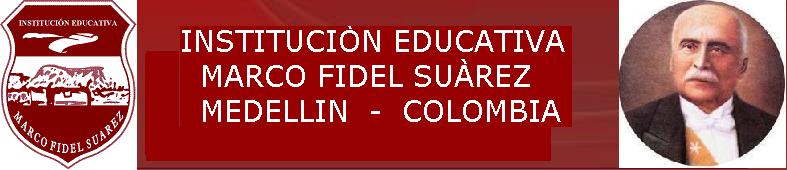 SECRETARÍA DE EDUCACIÓNÁREA: TECNOLOGÍA e INFORMÁTICAASIGNATURA: Emprendimiento GRADO: 5º OBJETIVOS: Analizar la importancia que tienen los valores para el desarrollo de competencias personales y laborales.Argumentar sobre el origen de la cátedra de emprendimiento, ley 1014 de 2006.Definir las características de un buen emprendedor y reconocer la importancia del emprendimiento para el mejoramiento de las condiciones de vida de las personasDiferenciar la misión y la visión personal para relacionarlas con la misión y visión empresarial Identificar historias de empresas y empresarios que han contribuido al desarrollo económico y social del paísSECRETARÍA DE EDUCACIÓNÁREA: TECNOLOGÍA e INFORMÁTICAASIGNATURA: Emprendimiento GRADO: 5º OBJETIVOS: Analizar la importancia que tienen los valores para el desarrollo de competencias personales y laborales.Argumentar sobre el origen de la cátedra de emprendimiento, ley 1014 de 2006.Definir las características de un buen emprendedor y reconocer la importancia del emprendimiento para el mejoramiento de las condiciones de vida de las personasDiferenciar la misión y la visión personal para relacionarlas con la misión y visión empresarial Identificar historias de empresas y empresarios que han contribuido al desarrollo económico y social del paísSECRETARÍA DE EDUCACIÓNÁREA: TECNOLOGÍA e INFORMÁTICAASIGNATURA: Emprendimiento GRADO: 5º OBJETIVOS: Analizar la importancia que tienen los valores para el desarrollo de competencias personales y laborales.Argumentar sobre el origen de la cátedra de emprendimiento, ley 1014 de 2006.Definir las características de un buen emprendedor y reconocer la importancia del emprendimiento para el mejoramiento de las condiciones de vida de las personasDiferenciar la misión y la visión personal para relacionarlas con la misión y visión empresarial Identificar historias de empresas y empresarios que han contribuido al desarrollo económico y social del paísSECRETARÍA DE EDUCACIÓNÁREA: TECNOLOGÍA e INFORMÁTICAASIGNATURA: Emprendimiento GRADO: 5º OBJETIVOS: Analizar la importancia que tienen los valores para el desarrollo de competencias personales y laborales.Argumentar sobre el origen de la cátedra de emprendimiento, ley 1014 de 2006.Definir las características de un buen emprendedor y reconocer la importancia del emprendimiento para el mejoramiento de las condiciones de vida de las personasDiferenciar la misión y la visión personal para relacionarlas con la misión y visión empresarial Identificar historias de empresas y empresarios que han contribuido al desarrollo económico y social del paísPERÍODO	1PREGUNTA PROBLEMATIZADORA¿Qué características tienen los emprendedores para el desarrollo de negocios o empresas?PREGUNTA PROBLEMATIZADORA¿Qué características tienen los emprendedores para el desarrollo de negocios o empresas?PREGUNTA PROBLEMATIZADORA¿Qué características tienen los emprendedores para el desarrollo de negocios o empresas?PREGUNTA PROBLEMATIZADORA¿Qué características tienen los emprendedores para el desarrollo de negocios o empresas?PREGUNTA PROBLEMATIZADORA¿Qué características tienen los emprendedores para el desarrollo de negocios o empresas?PREGUNTA PROBLEMATIZADORA¿Qué características tienen los emprendedores para el desarrollo de negocios o empresas?PREGUNTA PROBLEMATIZADORA¿Qué características tienen los emprendedores para el desarrollo de negocios o empresas?PREGUNTA PROBLEMATIZADORA¿Qué características tienen los emprendedores para el desarrollo de negocios o empresas?PREGUNTA PROBLEMATIZADORA¿Qué características tienen los emprendedores para el desarrollo de negocios o empresas?PREGUNTA PROBLEMATIZADORA¿Qué características tienen los emprendedores para el desarrollo de negocios o empresas?PREGUNTA PROBLEMATIZADORA¿Qué características tienen los emprendedores para el desarrollo de negocios o empresas?TIEMPO10 HORASCOMPETENCIAS-Argumentación sobre el origen de la cátedra de emprendimiento (ley 1014 de 2006) -Análisis de la importancia de los valores para el desarrollo de las competencias personales y laboralesCOMPETENCIAS-Argumentación sobre el origen de la cátedra de emprendimiento (ley 1014 de 2006) -Análisis de la importancia de los valores para el desarrollo de las competencias personales y laboralesCOMPETENCIAS-Argumentación sobre el origen de la cátedra de emprendimiento (ley 1014 de 2006) -Análisis de la importancia de los valores para el desarrollo de las competencias personales y laboralesCOMPETENCIAS-Argumentación sobre el origen de la cátedra de emprendimiento (ley 1014 de 2006) -Análisis de la importancia de los valores para el desarrollo de las competencias personales y laboralesCOMPETENCIAS-Argumentación sobre el origen de la cátedra de emprendimiento (ley 1014 de 2006) -Análisis de la importancia de los valores para el desarrollo de las competencias personales y laboralesCOMPETENCIAS-Argumentación sobre el origen de la cátedra de emprendimiento (ley 1014 de 2006) -Análisis de la importancia de los valores para el desarrollo de las competencias personales y laboralesCOMPETENCIAS-Argumentación sobre el origen de la cátedra de emprendimiento (ley 1014 de 2006) -Análisis de la importancia de los valores para el desarrollo de las competencias personales y laboralesCOMPETENCIAS-Argumentación sobre el origen de la cátedra de emprendimiento (ley 1014 de 2006) -Análisis de la importancia de los valores para el desarrollo de las competencias personales y laboralesCOMPETENCIAS-Argumentación sobre el origen de la cátedra de emprendimiento (ley 1014 de 2006) -Análisis de la importancia de los valores para el desarrollo de las competencias personales y laboralesCOMPETENCIAS-Argumentación sobre el origen de la cátedra de emprendimiento (ley 1014 de 2006) -Análisis de la importancia de los valores para el desarrollo de las competencias personales y laboralesCOMPETENCIAS-Argumentación sobre el origen de la cátedra de emprendimiento (ley 1014 de 2006) -Análisis de la importancia de los valores para el desarrollo de las competencias personales y laboralesSEMANAS10ESTANDARES-Reconozco los conceptos básicos que plantea la cátedra de emprendimiento-Identifico los valores de la persona emprendedoraESTANDARES-Reconozco los conceptos básicos que plantea la cátedra de emprendimiento-Identifico los valores de la persona emprendedoraESTANDARES-Reconozco los conceptos básicos que plantea la cátedra de emprendimiento-Identifico los valores de la persona emprendedoraESTANDARES-Reconozco los conceptos básicos que plantea la cátedra de emprendimiento-Identifico los valores de la persona emprendedoraESTANDARES-Reconozco los conceptos básicos que plantea la cátedra de emprendimiento-Identifico los valores de la persona emprendedoraESTANDARES-Reconozco los conceptos básicos que plantea la cátedra de emprendimiento-Identifico los valores de la persona emprendedoraESTANDARES-Reconozco los conceptos básicos que plantea la cátedra de emprendimiento-Identifico los valores de la persona emprendedoraESTANDARES-Reconozco los conceptos básicos que plantea la cátedra de emprendimiento-Identifico los valores de la persona emprendedoraESTANDARES-Reconozco los conceptos básicos que plantea la cátedra de emprendimiento-Identifico los valores de la persona emprendedoraESTANDARES-Reconozco los conceptos básicos que plantea la cátedra de emprendimiento-Identifico los valores de la persona emprendedoraESTANDARES-Reconozco los conceptos básicos que plantea la cátedra de emprendimiento-Identifico los valores de la persona emprendedoraINDICADORES DE DESEMPEÑOExplicación de los conceptos de emprendimiento mediante la ley 1014 de 2006Comprensión de la importancia que tienen los valores para el desarrollo de competencias  personales y laboralesSocialización de conceptos sobre emprendimiento: Cultura e, emprendedor, emprendimiento, -Empresarialidad y planes de negociosManifestación de actitudes de interés por aprender los conceptos de emprendimiento, aplicándolos al entornoDemostración de esfuerzo y dedicación en las actividades asignadasProposición de ideas e iniciativas en un plan de negociosINDICADORES DE DESEMPEÑOExplicación de los conceptos de emprendimiento mediante la ley 1014 de 2006Comprensión de la importancia que tienen los valores para el desarrollo de competencias  personales y laboralesSocialización de conceptos sobre emprendimiento: Cultura e, emprendedor, emprendimiento, -Empresarialidad y planes de negociosManifestación de actitudes de interés por aprender los conceptos de emprendimiento, aplicándolos al entornoDemostración de esfuerzo y dedicación en las actividades asignadasProposición de ideas e iniciativas en un plan de negociosINDICADORES DE DESEMPEÑOExplicación de los conceptos de emprendimiento mediante la ley 1014 de 2006Comprensión de la importancia que tienen los valores para el desarrollo de competencias  personales y laboralesSocialización de conceptos sobre emprendimiento: Cultura e, emprendedor, emprendimiento, -Empresarialidad y planes de negociosManifestación de actitudes de interés por aprender los conceptos de emprendimiento, aplicándolos al entornoDemostración de esfuerzo y dedicación en las actividades asignadasProposición de ideas e iniciativas en un plan de negociosINDICADORES DE DESEMPEÑOExplicación de los conceptos de emprendimiento mediante la ley 1014 de 2006Comprensión de la importancia que tienen los valores para el desarrollo de competencias  personales y laboralesSocialización de conceptos sobre emprendimiento: Cultura e, emprendedor, emprendimiento, -Empresarialidad y planes de negociosManifestación de actitudes de interés por aprender los conceptos de emprendimiento, aplicándolos al entornoDemostración de esfuerzo y dedicación en las actividades asignadasProposición de ideas e iniciativas en un plan de negociosINDICADORES DE DESEMPEÑOExplicación de los conceptos de emprendimiento mediante la ley 1014 de 2006Comprensión de la importancia que tienen los valores para el desarrollo de competencias  personales y laboralesSocialización de conceptos sobre emprendimiento: Cultura e, emprendedor, emprendimiento, -Empresarialidad y planes de negociosManifestación de actitudes de interés por aprender los conceptos de emprendimiento, aplicándolos al entornoDemostración de esfuerzo y dedicación en las actividades asignadasProposición de ideas e iniciativas en un plan de negociosINDICADORES DE DESEMPEÑOExplicación de los conceptos de emprendimiento mediante la ley 1014 de 2006Comprensión de la importancia que tienen los valores para el desarrollo de competencias  personales y laboralesSocialización de conceptos sobre emprendimiento: Cultura e, emprendedor, emprendimiento, -Empresarialidad y planes de negociosManifestación de actitudes de interés por aprender los conceptos de emprendimiento, aplicándolos al entornoDemostración de esfuerzo y dedicación en las actividades asignadasProposición de ideas e iniciativas en un plan de negociosINDICADORES DE DESEMPEÑOExplicación de los conceptos de emprendimiento mediante la ley 1014 de 2006Comprensión de la importancia que tienen los valores para el desarrollo de competencias  personales y laboralesSocialización de conceptos sobre emprendimiento: Cultura e, emprendedor, emprendimiento, -Empresarialidad y planes de negociosManifestación de actitudes de interés por aprender los conceptos de emprendimiento, aplicándolos al entornoDemostración de esfuerzo y dedicación en las actividades asignadasProposición de ideas e iniciativas en un plan de negociosINDICADORES DE DESEMPEÑOExplicación de los conceptos de emprendimiento mediante la ley 1014 de 2006Comprensión de la importancia que tienen los valores para el desarrollo de competencias  personales y laboralesSocialización de conceptos sobre emprendimiento: Cultura e, emprendedor, emprendimiento, -Empresarialidad y planes de negociosManifestación de actitudes de interés por aprender los conceptos de emprendimiento, aplicándolos al entornoDemostración de esfuerzo y dedicación en las actividades asignadasProposición de ideas e iniciativas en un plan de negociosINDICADORES DE DESEMPEÑOExplicación de los conceptos de emprendimiento mediante la ley 1014 de 2006Comprensión de la importancia que tienen los valores para el desarrollo de competencias  personales y laboralesSocialización de conceptos sobre emprendimiento: Cultura e, emprendedor, emprendimiento, -Empresarialidad y planes de negociosManifestación de actitudes de interés por aprender los conceptos de emprendimiento, aplicándolos al entornoDemostración de esfuerzo y dedicación en las actividades asignadasProposición de ideas e iniciativas en un plan de negociosINDICADORES DE DESEMPEÑOExplicación de los conceptos de emprendimiento mediante la ley 1014 de 2006Comprensión de la importancia que tienen los valores para el desarrollo de competencias  personales y laboralesSocialización de conceptos sobre emprendimiento: Cultura e, emprendedor, emprendimiento, -Empresarialidad y planes de negociosManifestación de actitudes de interés por aprender los conceptos de emprendimiento, aplicándolos al entornoDemostración de esfuerzo y dedicación en las actividades asignadasProposición de ideas e iniciativas en un plan de negociosINDICADORES DE DESEMPEÑOExplicación de los conceptos de emprendimiento mediante la ley 1014 de 2006Comprensión de la importancia que tienen los valores para el desarrollo de competencias  personales y laboralesSocialización de conceptos sobre emprendimiento: Cultura e, emprendedor, emprendimiento, -Empresarialidad y planes de negociosManifestación de actitudes de interés por aprender los conceptos de emprendimiento, aplicándolos al entornoDemostración de esfuerzo y dedicación en las actividades asignadasProposición de ideas e iniciativas en un plan de negociosCONTENIDOSCONTENIDOSCONTENIDOSCONTENIDOSCONTENIDOSCONTENIDOSCONTENIDOSCONTENIDOSCONTENIDOSCONTENIDOSCONTENIDOSCONTENIDOSCONCEPTUALCONCEPTUALCONCEPTUALCONCEPTUALCONCEPTUALPROCEDIMENTALPROCEDIMENTALPROCEDIMENTALPROCEDIMENTALACTITUDINALACTITUDINALACTITUDINALProyecto de educación financiera: Consulto y explico el impacto que genera la publicidad engañosa.Argumento el impacto económico y social de la generación de empresas.Proyecto de educación financiera: Consulto y explico el impacto que genera la publicidad engañosa.Argumento el impacto económico y social de la generación de empresas.Proyecto de educación financiera: Consulto y explico el impacto que genera la publicidad engañosa.Argumento el impacto económico y social de la generación de empresas.Proyecto de educación financiera: Consulto y explico el impacto que genera la publicidad engañosa.Argumento el impacto económico y social de la generación de empresas.Proyecto de educación financiera: Consulto y explico el impacto que genera la publicidad engañosa.Argumento el impacto económico y social de la generación de empresas.Indagación sobre las actividades económicas de empresas que atienden mi institución. Indagación sobre las actividades económicas de empresas que atienden mi institución. Indagación sobre las actividades económicas de empresas que atienden mi institución. Indagación sobre las actividades económicas de empresas que atienden mi institución. Demuestro esfuerzo y dedicación en las actividades asignadas.Demuestro esfuerzo y dedicación en las actividades asignadas.Demuestro esfuerzo y dedicación en las actividades asignadas.METODOLOGIAMETODOLOGIAMETODOLOGIAMETODOLOGIAMETODOLOGIARECURSOSRECURSOSRECURSOSRECURSOSACTIVIDADESACTIVIDADESACTIVIDADESPartiendo de los conocimientos previos que tienen los estudiantes sobre la Ley de Emprendimiento; valores personales, sociales y laborales, se utilizarán los juegos, los cuentos,  los concursos, lecturas y variadas actividades  relacionadas con los temas del período. También se utilizarán preguntas sobre situaciones problémícas cotidianas   en conversatorios y diálogos de saberes; con el fin de posibilitar  la capacidad de organizar, interpretar, clasificar y analizar  la información; reforzando los  nuevos conceptos trabajados en clase.Partiendo de los conocimientos previos que tienen los estudiantes sobre la Ley de Emprendimiento; valores personales, sociales y laborales, se utilizarán los juegos, los cuentos,  los concursos, lecturas y variadas actividades  relacionadas con los temas del período. También se utilizarán preguntas sobre situaciones problémícas cotidianas   en conversatorios y diálogos de saberes; con el fin de posibilitar  la capacidad de organizar, interpretar, clasificar y analizar  la información; reforzando los  nuevos conceptos trabajados en clase.Partiendo de los conocimientos previos que tienen los estudiantes sobre la Ley de Emprendimiento; valores personales, sociales y laborales, se utilizarán los juegos, los cuentos,  los concursos, lecturas y variadas actividades  relacionadas con los temas del período. También se utilizarán preguntas sobre situaciones problémícas cotidianas   en conversatorios y diálogos de saberes; con el fin de posibilitar  la capacidad de organizar, interpretar, clasificar y analizar  la información; reforzando los  nuevos conceptos trabajados en clase.Partiendo de los conocimientos previos que tienen los estudiantes sobre la Ley de Emprendimiento; valores personales, sociales y laborales, se utilizarán los juegos, los cuentos,  los concursos, lecturas y variadas actividades  relacionadas con los temas del período. También se utilizarán preguntas sobre situaciones problémícas cotidianas   en conversatorios y diálogos de saberes; con el fin de posibilitar  la capacidad de organizar, interpretar, clasificar y analizar  la información; reforzando los  nuevos conceptos trabajados en clase.Partiendo de los conocimientos previos que tienen los estudiantes sobre la Ley de Emprendimiento; valores personales, sociales y laborales, se utilizarán los juegos, los cuentos,  los concursos, lecturas y variadas actividades  relacionadas con los temas del período. También se utilizarán preguntas sobre situaciones problémícas cotidianas   en conversatorios y diálogos de saberes; con el fin de posibilitar  la capacidad de organizar, interpretar, clasificar y analizar  la información; reforzando los  nuevos conceptos trabajados en clase.Fotocopias, cuadernos, videos, láminas, colores carteleras, grabadora, video-BEAM,  marcadores, cartulinas,  fichas con los temas vistos,  vestuario, libro guía computadores, revistas, sala de internet,  medios de comunicación.Fotocopias, cuadernos, videos, láminas, colores carteleras, grabadora, video-BEAM,  marcadores, cartulinas,  fichas con los temas vistos,  vestuario, libro guía computadores, revistas, sala de internet,  medios de comunicación.Fotocopias, cuadernos, videos, láminas, colores carteleras, grabadora, video-BEAM,  marcadores, cartulinas,  fichas con los temas vistos,  vestuario, libro guía computadores, revistas, sala de internet,  medios de comunicación.Fotocopias, cuadernos, videos, láminas, colores carteleras, grabadora, video-BEAM,  marcadores, cartulinas,  fichas con los temas vistos,  vestuario, libro guía computadores, revistas, sala de internet,  medios de comunicación.Exposiciones individuales y grupales, socializaciones, narraciones, juegos, elaboración de talleres , actividades del libro guía,  realización de fichas;   trabajos individuales y en equipo; dramatizaciones , consultas, evaluaciones orales y escritas,  Interpretación de textos, observación de videos, cuadros, láminas y dibujos-cuentos, lecturas. Poesías, adivinanzas para resaltar los valores de los personajesExposiciones individuales y grupales, socializaciones, narraciones, juegos, elaboración de talleres , actividades del libro guía,  realización de fichas;   trabajos individuales y en equipo; dramatizaciones , consultas, evaluaciones orales y escritas,  Interpretación de textos, observación de videos, cuadros, láminas y dibujos-cuentos, lecturas. Poesías, adivinanzas para resaltar los valores de los personajesExposiciones individuales y grupales, socializaciones, narraciones, juegos, elaboración de talleres , actividades del libro guía,  realización de fichas;   trabajos individuales y en equipo; dramatizaciones , consultas, evaluaciones orales y escritas,  Interpretación de textos, observación de videos, cuadros, láminas y dibujos-cuentos, lecturas. Poesías, adivinanzas para resaltar los valores de los personajesEVALUACIONEVALUACIONEVALUACIONEVALUACIONEVALUACIONEVALUACIONEVALUACIONEVALUACIONEVALUACIONEVALUACIONEVALUACIONEVALUACIONCRITERIOCRITERIOPROCESOPROCESOPROCESOPROCESOPROCEDIMIENTOPROCEDIMIENTOPROCEDIMIENTOPROCEDIMIENTOFRECUENCIAFRECUENCIAEvaluación continua y permanente durante todo el proceso  Valoración del desempeño teniendo en cuenta  los estándares  de competencia; los indicadores de desempeño y las evidencias del trabajo realizado por los estudiantes.Valoración de la organización  del cuaderno y registro de actividadesEvaluación continua y permanente durante todo el proceso  Valoración del desempeño teniendo en cuenta  los estándares  de competencia; los indicadores de desempeño y las evidencias del trabajo realizado por los estudiantes.Valoración de la organización  del cuaderno y registro de actividadesEvaluación continua y permanente durante todo el proceso  Valoración del desempeño teniendo en cuenta  los estándares  de competencia; los indicadores de desempeño y las evidencias del trabajo realizado por los estudiantes.Valoración de la organización  del cuaderno y registro de actividadesTrabajos individuales y grupales.Exposiciones.Juegos dirigidos.Trabajos realizados en el cuaderno o en fichas.Seguimiento al trabajo realizado en el período.Autoevaluacion, coevaluación.Trabajos individuales y grupales.Exposiciones.Juegos dirigidos.Trabajos realizados en el cuaderno o en fichas.Seguimiento al trabajo realizado en el período.Autoevaluacion, coevaluación.Trabajos individuales y grupales.Exposiciones.Juegos dirigidos.Trabajos realizados en el cuaderno o en fichas.Seguimiento al trabajo realizado en el período.Autoevaluacion, coevaluación.Trabajos individuales y grupales.Exposiciones.Juegos dirigidos.Trabajos realizados en el cuaderno o en fichas.Seguimiento al trabajo realizado en el período.Autoevaluacion, coevaluación.Socializar a través de varias técnicas los conceptos trabajados Trabajar en equipos, cumpliendo unas directrices.Realización de juegos y actividades lúdicas (crucigramas, sopas de letras, apareamientos  etc.Revisar cuadernos, fichas, talleres  y demás actividades realizadas dentro y fuera del aulaSocializar a través de varias técnicas los conceptos trabajados Trabajar en equipos, cumpliendo unas directrices.Realización de juegos y actividades lúdicas (crucigramas, sopas de letras, apareamientos  etc.Revisar cuadernos, fichas, talleres  y demás actividades realizadas dentro y fuera del aulaSocializar a través de varias técnicas los conceptos trabajados Trabajar en equipos, cumpliendo unas directrices.Realización de juegos y actividades lúdicas (crucigramas, sopas de letras, apareamientos  etc.Revisar cuadernos, fichas, talleres  y demás actividades realizadas dentro y fuera del aulaSocializar a través de varias técnicas los conceptos trabajados Trabajar en equipos, cumpliendo unas directrices.Realización de juegos y actividades lúdicas (crucigramas, sopas de letras, apareamientos  etc.Revisar cuadernos, fichas, talleres  y demás actividades realizadas dentro y fuera del aulaUna hora semanalSegún  criterio del educador.PLAN DE APOYOPLAN DE APOYOPLAN DE APOYOPLAN DE APOYOPLAN DE APOYOPLAN DE APOYOPLAN DE APOYOPLAN DE APOYOPLAN DE APOYOPLAN DE APOYOPLAN DE APOYOPLAN DE APOYOPLAN DE RECUPERACIONPLAN DE RECUPERACIONPLAN DE RECUPERACIONPLAN DE RECUPERACIONPLAN DE NIVELACIONPLAN DE NIVELACIONPLAN DE NIVELACIONPLAN DE NIVELACIONPLAN DE PROFUNDIZACIONPLAN DE PROFUNDIZACIONPLAN DE PROFUNDIZACIONPLAN DE PROFUNDIZACIONPresentación  de  consultas, talleres  que no realizó durante el periodoRefuerzo de conceptos básicos del periodo por medio de actividades asignadas.Trabajo individual en la sala de informática.Taller grupal, sobre la temática.Exposición del temaPresentación  de  consultas, talleres  que no realizó durante el periodoRefuerzo de conceptos básicos del periodo por medio de actividades asignadas.Trabajo individual en la sala de informática.Taller grupal, sobre la temática.Exposición del temaPresentación  de  consultas, talleres  que no realizó durante el periodoRefuerzo de conceptos básicos del periodo por medio de actividades asignadas.Trabajo individual en la sala de informática.Taller grupal, sobre la temática.Exposición del temaPresentación  de  consultas, talleres  que no realizó durante el periodoRefuerzo de conceptos básicos del periodo por medio de actividades asignadas.Trabajo individual en la sala de informática.Taller grupal, sobre la temática.Exposición del temaTalleresActualizar el cuaderno y las notas de clase  a la fechaConcertar actividades y evaluaciones de los contenidos vistos en el periodoObservación de video, explicación.Conversatorio sobre conceptos previos y asesoría individual.Trabajos  extra claseTalleresActualizar el cuaderno y las notas de clase  a la fechaConcertar actividades y evaluaciones de los contenidos vistos en el periodoObservación de video, explicación.Conversatorio sobre conceptos previos y asesoría individual.Trabajos  extra claseTalleresActualizar el cuaderno y las notas de clase  a la fechaConcertar actividades y evaluaciones de los contenidos vistos en el periodoObservación de video, explicación.Conversatorio sobre conceptos previos y asesoría individual.Trabajos  extra claseTalleresActualizar el cuaderno y las notas de clase  a la fechaConcertar actividades y evaluaciones de los contenidos vistos en el periodoObservación de video, explicación.Conversatorio sobre conceptos previos y asesoría individual.Trabajos  extra claseConsultar temas afines o conceptos relacionados.Monitores de área, encargados de colaborar en el aula.Realizar investigaciones de temas más avanzados.Talleres extra claseConsultar temas afines o conceptos relacionados.Monitores de área, encargados de colaborar en el aula.Realizar investigaciones de temas más avanzados.Talleres extra claseConsultar temas afines o conceptos relacionados.Monitores de área, encargados de colaborar en el aula.Realizar investigaciones de temas más avanzados.Talleres extra claseConsultar temas afines o conceptos relacionados.Monitores de área, encargados de colaborar en el aula.Realizar investigaciones de temas más avanzados.Talleres extra claseADECUACIONES CUIRRICULARES: Se planearán actividades de acuerdo con las necesidades individuales de los estudiantes, involucrando a la familia.ADECUACIONES CUIRRICULARES: Se planearán actividades de acuerdo con las necesidades individuales de los estudiantes, involucrando a la familia.ADECUACIONES CUIRRICULARES: Se planearán actividades de acuerdo con las necesidades individuales de los estudiantes, involucrando a la familia.ADECUACIONES CUIRRICULARES: Se planearán actividades de acuerdo con las necesidades individuales de los estudiantes, involucrando a la familia.ADECUACIONES CUIRRICULARES: Se planearán actividades de acuerdo con las necesidades individuales de los estudiantes, involucrando a la familia.ADECUACIONES CUIRRICULARES: Se planearán actividades de acuerdo con las necesidades individuales de los estudiantes, involucrando a la familia.ADECUACIONES CUIRRICULARES: Se planearán actividades de acuerdo con las necesidades individuales de los estudiantes, involucrando a la familia.ADECUACIONES CUIRRICULARES: Se planearán actividades de acuerdo con las necesidades individuales de los estudiantes, involucrando a la familia.ADECUACIONES CUIRRICULARES: Se planearán actividades de acuerdo con las necesidades individuales de los estudiantes, involucrando a la familia.ADECUACIONES CUIRRICULARES: Se planearán actividades de acuerdo con las necesidades individuales de los estudiantes, involucrando a la familia.ADECUACIONES CUIRRICULARES: Se planearán actividades de acuerdo con las necesidades individuales de los estudiantes, involucrando a la familia.ADECUACIONES CUIRRICULARES: Se planearán actividades de acuerdo con las necesidades individuales de los estudiantes, involucrando a la familia.OBSERVACIONES: OBSERVACIONES: OBSERVACIONES: OBSERVACIONES: OBSERVACIONES: OBSERVACIONES: OBSERVACIONES: OBSERVACIONES: OBSERVACIONES: OBSERVACIONES: OBSERVACIONES: OBSERVACIONES: PERÍODO	2PREGUNTA PROBLEMATIZADORA¿Qué aspectos relevantes ncaracterizan a una persona como emprendedora?¿Quién es un emprendedor?PREGUNTA PROBLEMATIZADORA¿Qué aspectos relevantes ncaracterizan a una persona como emprendedora?¿Quién es un emprendedor?PREGUNTA PROBLEMATIZADORA¿Qué aspectos relevantes ncaracterizan a una persona como emprendedora?¿Quién es un emprendedor?PREGUNTA PROBLEMATIZADORA¿Qué aspectos relevantes ncaracterizan a una persona como emprendedora?¿Quién es un emprendedor?PREGUNTA PROBLEMATIZADORA¿Qué aspectos relevantes ncaracterizan a una persona como emprendedora?¿Quién es un emprendedor?PREGUNTA PROBLEMATIZADORA¿Qué aspectos relevantes ncaracterizan a una persona como emprendedora?¿Quién es un emprendedor?PREGUNTA PROBLEMATIZADORA¿Qué aspectos relevantes ncaracterizan a una persona como emprendedora?¿Quién es un emprendedor?PREGUNTA PROBLEMATIZADORA¿Qué aspectos relevantes ncaracterizan a una persona como emprendedora?¿Quién es un emprendedor?TIEMPO10 HORAS COMPETENCIAS-Percepción del valor y la importancia del trabajo para el logro y consecución de las metas personales -Análisis del emprendedor como persona diferente a las demás por sus características específicas -Definición del emprendimiento como un aspecto fundamental en el proyecto de vidaCOMPETENCIAS-Percepción del valor y la importancia del trabajo para el logro y consecución de las metas personales -Análisis del emprendedor como persona diferente a las demás por sus características específicas -Definición del emprendimiento como un aspecto fundamental en el proyecto de vidaCOMPETENCIAS-Percepción del valor y la importancia del trabajo para el logro y consecución de las metas personales -Análisis del emprendedor como persona diferente a las demás por sus características específicas -Definición del emprendimiento como un aspecto fundamental en el proyecto de vidaCOMPETENCIAS-Percepción del valor y la importancia del trabajo para el logro y consecución de las metas personales -Análisis del emprendedor como persona diferente a las demás por sus características específicas -Definición del emprendimiento como un aspecto fundamental en el proyecto de vidaCOMPETENCIAS-Percepción del valor y la importancia del trabajo para el logro y consecución de las metas personales -Análisis del emprendedor como persona diferente a las demás por sus características específicas -Definición del emprendimiento como un aspecto fundamental en el proyecto de vidaCOMPETENCIAS-Percepción del valor y la importancia del trabajo para el logro y consecución de las metas personales -Análisis del emprendedor como persona diferente a las demás por sus características específicas -Definición del emprendimiento como un aspecto fundamental en el proyecto de vidaCOMPETENCIAS-Percepción del valor y la importancia del trabajo para el logro y consecución de las metas personales -Análisis del emprendedor como persona diferente a las demás por sus características específicas -Definición del emprendimiento como un aspecto fundamental en el proyecto de vidaCOMPETENCIAS-Percepción del valor y la importancia del trabajo para el logro y consecución de las metas personales -Análisis del emprendedor como persona diferente a las demás por sus características específicas -Definición del emprendimiento como un aspecto fundamental en el proyecto de vidaSEMANAS10ESTANDARESDemuestro capacidad e iniciativa en la consecución de las metas Realizo propuestas que me identifican como un emprendedor en acciónESTANDARESDemuestro capacidad e iniciativa en la consecución de las metas Realizo propuestas que me identifican como un emprendedor en acciónESTANDARESDemuestro capacidad e iniciativa en la consecución de las metas Realizo propuestas que me identifican como un emprendedor en acciónESTANDARESDemuestro capacidad e iniciativa en la consecución de las metas Realizo propuestas que me identifican como un emprendedor en acciónESTANDARESDemuestro capacidad e iniciativa en la consecución de las metas Realizo propuestas que me identifican como un emprendedor en acciónESTANDARESDemuestro capacidad e iniciativa en la consecución de las metas Realizo propuestas que me identifican como un emprendedor en acciónESTANDARESDemuestro capacidad e iniciativa en la consecución de las metas Realizo propuestas que me identifican como un emprendedor en acciónESTANDARESDemuestro capacidad e iniciativa en la consecución de las metas Realizo propuestas que me identifican como un emprendedor en acciónINDICADORES DE DESEMPEÑOConsulta sobre las diferentes ocupaciones en la ciudad: empleos, formales e informales Análisis del emprendedor como una persona diferente, por sus características específicas Definición del emprendimiento como aspecto fundamental n la estructuración del proyecto de vidaDefinición de la diferencia entre ingresos y egresos, comparándolos con los ingresos y egresos familiaresDemuestra espíritu creativo y emprendedor Propone ideas y actividades propias del emprendedor Fomenta la disciplina dentro del grupo y comparte sus saber con los compañerosINDICADORES DE DESEMPEÑOConsulta sobre las diferentes ocupaciones en la ciudad: empleos, formales e informales Análisis del emprendedor como una persona diferente, por sus características específicas Definición del emprendimiento como aspecto fundamental n la estructuración del proyecto de vidaDefinición de la diferencia entre ingresos y egresos, comparándolos con los ingresos y egresos familiaresDemuestra espíritu creativo y emprendedor Propone ideas y actividades propias del emprendedor Fomenta la disciplina dentro del grupo y comparte sus saber con los compañerosINDICADORES DE DESEMPEÑOConsulta sobre las diferentes ocupaciones en la ciudad: empleos, formales e informales Análisis del emprendedor como una persona diferente, por sus características específicas Definición del emprendimiento como aspecto fundamental n la estructuración del proyecto de vidaDefinición de la diferencia entre ingresos y egresos, comparándolos con los ingresos y egresos familiaresDemuestra espíritu creativo y emprendedor Propone ideas y actividades propias del emprendedor Fomenta la disciplina dentro del grupo y comparte sus saber con los compañerosINDICADORES DE DESEMPEÑOConsulta sobre las diferentes ocupaciones en la ciudad: empleos, formales e informales Análisis del emprendedor como una persona diferente, por sus características específicas Definición del emprendimiento como aspecto fundamental n la estructuración del proyecto de vidaDefinición de la diferencia entre ingresos y egresos, comparándolos con los ingresos y egresos familiaresDemuestra espíritu creativo y emprendedor Propone ideas y actividades propias del emprendedor Fomenta la disciplina dentro del grupo y comparte sus saber con los compañerosINDICADORES DE DESEMPEÑOConsulta sobre las diferentes ocupaciones en la ciudad: empleos, formales e informales Análisis del emprendedor como una persona diferente, por sus características específicas Definición del emprendimiento como aspecto fundamental n la estructuración del proyecto de vidaDefinición de la diferencia entre ingresos y egresos, comparándolos con los ingresos y egresos familiaresDemuestra espíritu creativo y emprendedor Propone ideas y actividades propias del emprendedor Fomenta la disciplina dentro del grupo y comparte sus saber con los compañerosINDICADORES DE DESEMPEÑOConsulta sobre las diferentes ocupaciones en la ciudad: empleos, formales e informales Análisis del emprendedor como una persona diferente, por sus características específicas Definición del emprendimiento como aspecto fundamental n la estructuración del proyecto de vidaDefinición de la diferencia entre ingresos y egresos, comparándolos con los ingresos y egresos familiaresDemuestra espíritu creativo y emprendedor Propone ideas y actividades propias del emprendedor Fomenta la disciplina dentro del grupo y comparte sus saber con los compañerosINDICADORES DE DESEMPEÑOConsulta sobre las diferentes ocupaciones en la ciudad: empleos, formales e informales Análisis del emprendedor como una persona diferente, por sus características específicas Definición del emprendimiento como aspecto fundamental n la estructuración del proyecto de vidaDefinición de la diferencia entre ingresos y egresos, comparándolos con los ingresos y egresos familiaresDemuestra espíritu creativo y emprendedor Propone ideas y actividades propias del emprendedor Fomenta la disciplina dentro del grupo y comparte sus saber con los compañerosINDICADORES DE DESEMPEÑOConsulta sobre las diferentes ocupaciones en la ciudad: empleos, formales e informales Análisis del emprendedor como una persona diferente, por sus características específicas Definición del emprendimiento como aspecto fundamental n la estructuración del proyecto de vidaDefinición de la diferencia entre ingresos y egresos, comparándolos con los ingresos y egresos familiaresDemuestra espíritu creativo y emprendedor Propone ideas y actividades propias del emprendedor Fomenta la disciplina dentro del grupo y comparte sus saber con los compañerosCONTENIDOSCONTENIDOSCONTENIDOSCONTENIDOSCONTENIDOSCONTENIDOSCONTENIDOSCONTENIDOSCONTENIDOSCONCEPTUALCONCEPTUALCONCEPTUALCONCEPTUALPROCEDIMENTALPROCEDIMENTALPROCEDIMENTALACTITUDINALACTITUDINALProyecto de educación financiera: Reconozco la necesidad de construir metas para la ejecución de objetivos.Explico la diferencia de las metas a diferentes plazos.Proyecto de educación financiera: Reconozco la necesidad de construir metas para la ejecución de objetivos.Explico la diferencia de las metas a diferentes plazos.Proyecto de educación financiera: Reconozco la necesidad de construir metas para la ejecución de objetivos.Explico la diferencia de las metas a diferentes plazos.Proyecto de educación financiera: Reconozco la necesidad de construir metas para la ejecución de objetivos.Explico la diferencia de las metas a diferentes plazos.Elaboración de metas en su proyecto personal de vida.Elaboración de metas en su proyecto personal de vida.Elaboración de metas en su proyecto personal de vida.Aprecia el espíritu creativo de las personas.Aprecia el espíritu creativo de las personas.METODOLOGIAMETODOLOGIAMETODOLOGIAMETODOLOGIARECURSOSRECURSOSRECURSOSACTIVIDADESACTIVIDADESPartiendo de los conocimientos previos que tienen los estudiantes sobre emprendedor, emprendimiento, proyecto de vida, etc.se utilizarán los juegos de roles asumiendo diferentes oficios de los miembros de la familia;  los concursos, lecturas y variadas actividades  relacionadas con los temas del período. También se utilizarán preguntas sobre situaciones problémícas cotidianas   en conversatorios y diálogos de saberes; con el fin de posibilitar  la capacidad de organizar, interpretar , clasificar y analizar  la información ;reforzando los  nuevos conceptos trabajados en clase.Se harán comparaciones de los ingresos y egresos familiaresPartiendo de los conocimientos previos que tienen los estudiantes sobre emprendedor, emprendimiento, proyecto de vida, etc.se utilizarán los juegos de roles asumiendo diferentes oficios de los miembros de la familia;  los concursos, lecturas y variadas actividades  relacionadas con los temas del período. También se utilizarán preguntas sobre situaciones problémícas cotidianas   en conversatorios y diálogos de saberes; con el fin de posibilitar  la capacidad de organizar, interpretar , clasificar y analizar  la información ;reforzando los  nuevos conceptos trabajados en clase.Se harán comparaciones de los ingresos y egresos familiaresPartiendo de los conocimientos previos que tienen los estudiantes sobre emprendedor, emprendimiento, proyecto de vida, etc.se utilizarán los juegos de roles asumiendo diferentes oficios de los miembros de la familia;  los concursos, lecturas y variadas actividades  relacionadas con los temas del período. También se utilizarán preguntas sobre situaciones problémícas cotidianas   en conversatorios y diálogos de saberes; con el fin de posibilitar  la capacidad de organizar, interpretar , clasificar y analizar  la información ;reforzando los  nuevos conceptos trabajados en clase.Se harán comparaciones de los ingresos y egresos familiaresPartiendo de los conocimientos previos que tienen los estudiantes sobre emprendedor, emprendimiento, proyecto de vida, etc.se utilizarán los juegos de roles asumiendo diferentes oficios de los miembros de la familia;  los concursos, lecturas y variadas actividades  relacionadas con los temas del período. También se utilizarán preguntas sobre situaciones problémícas cotidianas   en conversatorios y diálogos de saberes; con el fin de posibilitar  la capacidad de organizar, interpretar , clasificar y analizar  la información ;reforzando los  nuevos conceptos trabajados en clase.Se harán comparaciones de los ingresos y egresos familiaresFotocopias, cuadernos, videos, láminas, colores carteleras, grabadora, video-BEAM,  marcadores, cartulinas,  fichas con los temas vistos,  vestuario, libro guía computadores, revistas, sala de internet,  medios de comunicación.Fotocopias, cuadernos, videos, láminas, colores carteleras, grabadora, video-BEAM,  marcadores, cartulinas,  fichas con los temas vistos,  vestuario, libro guía computadores, revistas, sala de internet,  medios de comunicación.Fotocopias, cuadernos, videos, láminas, colores carteleras, grabadora, video-BEAM,  marcadores, cartulinas,  fichas con los temas vistos,  vestuario, libro guía computadores, revistas, sala de internet,  medios de comunicación.Historias de grandes emprendedoresExposiciones individuales y grupales, socializaciones, narraciones, juegos, elaboración de talleres , actividades del libro guía,  realización de fichas;   trabajos individuales y en equipo; dramatizaciones , consultas, evaluaciones orales y escritas,  Interpretación de textos, observación de videos, cuadros, láminas y dibujos-Listado de las características de un buen emprendedorDiseñar preguntas tipo pruebas saber que permitan definir claramente conceptos del periodo Sopas de letras, mensajes ocultos crucigramas, sobre emprendedor y emprendimiento Historias de grandes emprendedoresExposiciones individuales y grupales, socializaciones, narraciones, juegos, elaboración de talleres , actividades del libro guía,  realización de fichas;   trabajos individuales y en equipo; dramatizaciones , consultas, evaluaciones orales y escritas,  Interpretación de textos, observación de videos, cuadros, láminas y dibujos-Listado de las características de un buen emprendedorDiseñar preguntas tipo pruebas saber que permitan definir claramente conceptos del periodo Sopas de letras, mensajes ocultos crucigramas, sobre emprendedor y emprendimiento EVALUACIONEVALUACIONEVALUACIONEVALUACIONEVALUACIONEVALUACIONEVALUACIONEVALUACIONEVALUACIONCRITERIOCRITERIOPROCESOPROCESOPROCESOPROCEDIMIENTOPROCEDIMIENTOPROCEDIMIENTOFRECUENCIA-Evaluación continua y permanente durante todo el proceso -Valoración del desempeño, teniendo en cuenta los estándares de competencia, los indicadores de desempeño y las evidencias del trabajo realizado por los estudiantes -Cumplimiento en tareas y responsabilidades dentro y fuera del aula-Organización del cuaderno y registro de actividades-Evaluación continua y permanente durante todo el proceso -Valoración del desempeño, teniendo en cuenta los estándares de competencia, los indicadores de desempeño y las evidencias del trabajo realizado por los estudiantes -Cumplimiento en tareas y responsabilidades dentro y fuera del aula-Organización del cuaderno y registro de actividades-Trabajos individuales y grupales -Exposiciones -Juegos dirigidos-Trabajos realizados en el cuaderno y en fichas -Evaluación del trabajo realizado en el periodo -Autoevaluación, coevaluación -Trabajos individuales y grupales -Exposiciones -Juegos dirigidos-Trabajos realizados en el cuaderno y en fichas -Evaluación del trabajo realizado en el periodo -Autoevaluación, coevaluación -Trabajos individuales y grupales -Exposiciones -Juegos dirigidos-Trabajos realizados en el cuaderno y en fichas -Evaluación del trabajo realizado en el periodo -Autoevaluación, coevaluación -Socializar mediante varias técnicas los conceptos trabajados-Organización de equipos de trabajo, cumpliendo unas directrices -Juegos y actividades lúdicas (sopas de letras, crucigramas, completaciones etc.)-Llevar en forma organizada los trabajos realizados en el periodo-Solución de talleres, cuestionarios-Elaboración de informes y resúmenes-Revisión periódica de trabajos de clase-Socializar mediante varias técnicas los conceptos trabajados-Organización de equipos de trabajo, cumpliendo unas directrices -Juegos y actividades lúdicas (sopas de letras, crucigramas, completaciones etc.)-Llevar en forma organizada los trabajos realizados en el periodo-Solución de talleres, cuestionarios-Elaboración de informes y resúmenes-Revisión periódica de trabajos de clase-Socializar mediante varias técnicas los conceptos trabajados-Organización de equipos de trabajo, cumpliendo unas directrices -Juegos y actividades lúdicas (sopas de letras, crucigramas, completaciones etc.)-Llevar en forma organizada los trabajos realizados en el periodo-Solución de talleres, cuestionarios-Elaboración de informes y resúmenes-Revisión periódica de trabajos de clase-Una por periodo -Uno en el periodo -Según el criterio del educador -A criterio del educador PLAN DE APOYOPLAN DE APOYOPLAN DE APOYOPLAN DE APOYOPLAN DE APOYOPLAN DE APOYOPLAN DE APOYOPLAN DE APOYOPLAN DE APOYOPLAN DE RECUPERACIONPLAN DE RECUPERACIONPLAN DE RECUPERACIONPLAN DE NIVELACIONPLAN DE NIVELACIONPLAN DE NIVELACIONPLAN DE PROFUNDIZACIONPLAN DE PROFUNDIZACIONPLAN DE PROFUNDIZACIONPresentación  de  consultas, talleres  que no realizó durante el periodoRefuerzo de conceptos básicos del periodo por medio de actividades asignadas.Trabajo individual en la sala de informática.Taller grupal, sobre la temática.Exposición del tema.Presentación  de  consultas, talleres  que no realizó durante el periodoRefuerzo de conceptos básicos del periodo por medio de actividades asignadas.Trabajo individual en la sala de informática.Taller grupal, sobre la temática.Exposición del tema.Presentación  de  consultas, talleres  que no realizó durante el periodoRefuerzo de conceptos básicos del periodo por medio de actividades asignadas.Trabajo individual en la sala de informática.Taller grupal, sobre la temática.Exposición del tema.TalleresActualizar el cuaderno y las notas de clase  a la fechaConcertar actividades y evaluaciones de los contenidos vistos en el periodoObservación de video, explicación.Conversatorio sobre conceptos previos y asesoría individual.Trabajos  extra claseTalleresActualizar el cuaderno y las notas de clase  a la fechaConcertar actividades y evaluaciones de los contenidos vistos en el periodoObservación de video, explicación.Conversatorio sobre conceptos previos y asesoría individual.Trabajos  extra claseTalleresActualizar el cuaderno y las notas de clase  a la fechaConcertar actividades y evaluaciones de los contenidos vistos en el periodoObservación de video, explicación.Conversatorio sobre conceptos previos y asesoría individual.Trabajos  extra claseTalleresActualizar el cuaderno y las notas de clase  a la fechaConcertar actividades y evaluaciones de los contenidos vistos en el periodoObservación de video, explicación.Conversatorio sobre conceptos previos y asesoría individual.Trabajos  extra claseTalleresActualizar el cuaderno y las notas de clase  a la fechaConcertar actividades y evaluaciones de los contenidos vistos en el periodoObservación de video, explicación.Conversatorio sobre conceptos previos y asesoría individual.Trabajos  extra claseTalleresActualizar el cuaderno y las notas de clase  a la fechaConcertar actividades y evaluaciones de los contenidos vistos en el periodoObservación de video, explicación.Conversatorio sobre conceptos previos y asesoría individual.Trabajos  extra claseADECUACIONES CUIRRICULARES: Se planearán actividades de acuerdo con las necesidades individuales de los estudiantes, involucrando a la familia.ADECUACIONES CUIRRICULARES: Se planearán actividades de acuerdo con las necesidades individuales de los estudiantes, involucrando a la familia.ADECUACIONES CUIRRICULARES: Se planearán actividades de acuerdo con las necesidades individuales de los estudiantes, involucrando a la familia.ADECUACIONES CUIRRICULARES: Se planearán actividades de acuerdo con las necesidades individuales de los estudiantes, involucrando a la familia.ADECUACIONES CUIRRICULARES: Se planearán actividades de acuerdo con las necesidades individuales de los estudiantes, involucrando a la familia.ADECUACIONES CUIRRICULARES: Se planearán actividades de acuerdo con las necesidades individuales de los estudiantes, involucrando a la familia.ADECUACIONES CUIRRICULARES: Se planearán actividades de acuerdo con las necesidades individuales de los estudiantes, involucrando a la familia.ADECUACIONES CUIRRICULARES: Se planearán actividades de acuerdo con las necesidades individuales de los estudiantes, involucrando a la familia.ADECUACIONES CUIRRICULARES: Se planearán actividades de acuerdo con las necesidades individuales de los estudiantes, involucrando a la familia.OBSERVACIONES: OBSERVACIONES: OBSERVACIONES: OBSERVACIONES: OBSERVACIONES: OBSERVACIONES: OBSERVACIONES: OBSERVACIONES: OBSERVACIONES: PERÍODO	3PREGUNTA PROBLEMATIZADORA¿Para qué y por qué es importante crear empresa? ¿Cómo se relacionan la misión y visión personal con la misión y visión empresarial?PREGUNTA PROBLEMATIZADORA¿Para qué y por qué es importante crear empresa? ¿Cómo se relacionan la misión y visión personal con la misión y visión empresarial?PREGUNTA PROBLEMATIZADORA¿Para qué y por qué es importante crear empresa? ¿Cómo se relacionan la misión y visión personal con la misión y visión empresarial?PREGUNTA PROBLEMATIZADORA¿Para qué y por qué es importante crear empresa? ¿Cómo se relacionan la misión y visión personal con la misión y visión empresarial?PREGUNTA PROBLEMATIZADORA¿Para qué y por qué es importante crear empresa? ¿Cómo se relacionan la misión y visión personal con la misión y visión empresarial?PREGUNTA PROBLEMATIZADORA¿Para qué y por qué es importante crear empresa? ¿Cómo se relacionan la misión y visión personal con la misión y visión empresarial?PREGUNTA PROBLEMATIZADORA¿Para qué y por qué es importante crear empresa? ¿Cómo se relacionan la misión y visión personal con la misión y visión empresarial?PREGUNTA PROBLEMATIZADORA¿Para qué y por qué es importante crear empresa? ¿Cómo se relacionan la misión y visión personal con la misión y visión empresarial?PREGUNTA PROBLEMATIZADORA¿Para qué y por qué es importante crear empresa? ¿Cómo se relacionan la misión y visión personal con la misión y visión empresarial?TIEMPO10 HORASCOMPETENCIAS-Análisis de la importancia de crear empresa y reconocimiento de algunos tipos de empresa -Argumentación sobre la misión y visión personal y su relación con la misión y visión empresarial  COMPETENCIAS-Análisis de la importancia de crear empresa y reconocimiento de algunos tipos de empresa -Argumentación sobre la misión y visión personal y su relación con la misión y visión empresarial  COMPETENCIAS-Análisis de la importancia de crear empresa y reconocimiento de algunos tipos de empresa -Argumentación sobre la misión y visión personal y su relación con la misión y visión empresarial  COMPETENCIAS-Análisis de la importancia de crear empresa y reconocimiento de algunos tipos de empresa -Argumentación sobre la misión y visión personal y su relación con la misión y visión empresarial  COMPETENCIAS-Análisis de la importancia de crear empresa y reconocimiento de algunos tipos de empresa -Argumentación sobre la misión y visión personal y su relación con la misión y visión empresarial  COMPETENCIAS-Análisis de la importancia de crear empresa y reconocimiento de algunos tipos de empresa -Argumentación sobre la misión y visión personal y su relación con la misión y visión empresarial  COMPETENCIAS-Análisis de la importancia de crear empresa y reconocimiento de algunos tipos de empresa -Argumentación sobre la misión y visión personal y su relación con la misión y visión empresarial  COMPETENCIAS-Análisis de la importancia de crear empresa y reconocimiento de algunos tipos de empresa -Argumentación sobre la misión y visión personal y su relación con la misión y visión empresarial  COMPETENCIAS-Análisis de la importancia de crear empresa y reconocimiento de algunos tipos de empresa -Argumentación sobre la misión y visión personal y su relación con la misión y visión empresarial  SEMANAS10ESTANDARES-Comprendo la importancia de las empresas e identifico algunos tipos -Establezco la relación entre la misión y visión personal con la misión y visión empresarialESTANDARES-Comprendo la importancia de las empresas e identifico algunos tipos -Establezco la relación entre la misión y visión personal con la misión y visión empresarialESTANDARES-Comprendo la importancia de las empresas e identifico algunos tipos -Establezco la relación entre la misión y visión personal con la misión y visión empresarialESTANDARES-Comprendo la importancia de las empresas e identifico algunos tipos -Establezco la relación entre la misión y visión personal con la misión y visión empresarialESTANDARES-Comprendo la importancia de las empresas e identifico algunos tipos -Establezco la relación entre la misión y visión personal con la misión y visión empresarialESTANDARES-Comprendo la importancia de las empresas e identifico algunos tipos -Establezco la relación entre la misión y visión personal con la misión y visión empresarialESTANDARES-Comprendo la importancia de las empresas e identifico algunos tipos -Establezco la relación entre la misión y visión personal con la misión y visión empresarialESTANDARES-Comprendo la importancia de las empresas e identifico algunos tipos -Establezco la relación entre la misión y visión personal con la misión y visión empresarialESTANDARES-Comprendo la importancia de las empresas e identifico algunos tipos -Establezco la relación entre la misión y visión personal con la misión y visión empresarialINDICADORES DE DESEMPEÑOExplicación sobre lo que es una empresa, quienes la conforman y tipos de empresas Reconocimiento de empresas de nuestro medio y su impacto socialComprensión de la relación entre la misión y visión personal con al misión y visión empresarial Interiorización del clima organizacional del colegio  como empresaProposición de soluciones a conflictos relacionaos con la convivencia y el trabajo en equipo  Demostración de actitudes de interés por el conocimiento de empresasINDICADORES DE DESEMPEÑOExplicación sobre lo que es una empresa, quienes la conforman y tipos de empresas Reconocimiento de empresas de nuestro medio y su impacto socialComprensión de la relación entre la misión y visión personal con al misión y visión empresarial Interiorización del clima organizacional del colegio  como empresaProposición de soluciones a conflictos relacionaos con la convivencia y el trabajo en equipo  Demostración de actitudes de interés por el conocimiento de empresasINDICADORES DE DESEMPEÑOExplicación sobre lo que es una empresa, quienes la conforman y tipos de empresas Reconocimiento de empresas de nuestro medio y su impacto socialComprensión de la relación entre la misión y visión personal con al misión y visión empresarial Interiorización del clima organizacional del colegio  como empresaProposición de soluciones a conflictos relacionaos con la convivencia y el trabajo en equipo  Demostración de actitudes de interés por el conocimiento de empresasINDICADORES DE DESEMPEÑOExplicación sobre lo que es una empresa, quienes la conforman y tipos de empresas Reconocimiento de empresas de nuestro medio y su impacto socialComprensión de la relación entre la misión y visión personal con al misión y visión empresarial Interiorización del clima organizacional del colegio  como empresaProposición de soluciones a conflictos relacionaos con la convivencia y el trabajo en equipo  Demostración de actitudes de interés por el conocimiento de empresasINDICADORES DE DESEMPEÑOExplicación sobre lo que es una empresa, quienes la conforman y tipos de empresas Reconocimiento de empresas de nuestro medio y su impacto socialComprensión de la relación entre la misión y visión personal con al misión y visión empresarial Interiorización del clima organizacional del colegio  como empresaProposición de soluciones a conflictos relacionaos con la convivencia y el trabajo en equipo  Demostración de actitudes de interés por el conocimiento de empresasINDICADORES DE DESEMPEÑOExplicación sobre lo que es una empresa, quienes la conforman y tipos de empresas Reconocimiento de empresas de nuestro medio y su impacto socialComprensión de la relación entre la misión y visión personal con al misión y visión empresarial Interiorización del clima organizacional del colegio  como empresaProposición de soluciones a conflictos relacionaos con la convivencia y el trabajo en equipo  Demostración de actitudes de interés por el conocimiento de empresasINDICADORES DE DESEMPEÑOExplicación sobre lo que es una empresa, quienes la conforman y tipos de empresas Reconocimiento de empresas de nuestro medio y su impacto socialComprensión de la relación entre la misión y visión personal con al misión y visión empresarial Interiorización del clima organizacional del colegio  como empresaProposición de soluciones a conflictos relacionaos con la convivencia y el trabajo en equipo  Demostración de actitudes de interés por el conocimiento de empresasINDICADORES DE DESEMPEÑOExplicación sobre lo que es una empresa, quienes la conforman y tipos de empresas Reconocimiento de empresas de nuestro medio y su impacto socialComprensión de la relación entre la misión y visión personal con al misión y visión empresarial Interiorización del clima organizacional del colegio  como empresaProposición de soluciones a conflictos relacionaos con la convivencia y el trabajo en equipo  Demostración de actitudes de interés por el conocimiento de empresasINDICADORES DE DESEMPEÑOExplicación sobre lo que es una empresa, quienes la conforman y tipos de empresas Reconocimiento de empresas de nuestro medio y su impacto socialComprensión de la relación entre la misión y visión personal con al misión y visión empresarial Interiorización del clima organizacional del colegio  como empresaProposición de soluciones a conflictos relacionaos con la convivencia y el trabajo en equipo  Demostración de actitudes de interés por el conocimiento de empresasCONTENIDOSCONTENIDOSCONTENIDOSCONTENIDOSCONTENIDOSCONTENIDOSCONTENIDOSCONTENIDOSCONTENIDOSCONTENIDOSCONCEPTUALCONCEPTUALCONCEPTUALCONCEPTUALPROCEDIMENTALPROCEDIMENTALPROCEDIMENTALPROCEDIMENTALACTITUDINALACTITUDINALRelaciono empresas de servicios y empresas de productos, con las necesidades de las diferentes comunidades.Relaciono empresas de servicios y empresas de productos, con las necesidades de las diferentes comunidades.Relaciono empresas de servicios y empresas de productos, con las necesidades de las diferentes comunidades.Relaciono empresas de servicios y empresas de productos, con las necesidades de las diferentes comunidades.Proyecto de educación financiera: Reconocimiento de actividades económicas en el país. Proyecto de educación financiera: Reconocimiento de actividades económicas en el país. Proyecto de educación financiera: Reconocimiento de actividades económicas en el país. Proyecto de educación financiera: Reconocimiento de actividades económicas en el país. Demuestra actitudes de interés por el conocimiento de empresasDemuestra actitudes de interés por el conocimiento de empresasMETODOLOGIAMETODOLOGIAMETODOLOGIAMETODOLOGIARECURSOSRECURSOSRECURSOSRECURSOSACTIVIDADESACTIVIDADESPartiendo de los conocimientos previos que tienen los estudiantes sobre empresa, valores corporativos, misión y visión ,se utilizarán los juegos, los cuentos ,  los concursos ,lecturas y variadas actividades  relacionadas con los temas del período. También se utilizarán preguntas sobre situaciones problémícas cotidianas   en conversatorios y diálogos de saberes; con el fin de posibilitar  la capacidad de organizar , interpretar , clasificar y analizar  la información ;reforzando los  nuevos conceptos trabajados en clase.Partiendo de los conocimientos previos que tienen los estudiantes sobre empresa, valores corporativos, misión y visión ,se utilizarán los juegos, los cuentos ,  los concursos ,lecturas y variadas actividades  relacionadas con los temas del período. También se utilizarán preguntas sobre situaciones problémícas cotidianas   en conversatorios y diálogos de saberes; con el fin de posibilitar  la capacidad de organizar , interpretar , clasificar y analizar  la información ;reforzando los  nuevos conceptos trabajados en clase.Partiendo de los conocimientos previos que tienen los estudiantes sobre empresa, valores corporativos, misión y visión ,se utilizarán los juegos, los cuentos ,  los concursos ,lecturas y variadas actividades  relacionadas con los temas del período. También se utilizarán preguntas sobre situaciones problémícas cotidianas   en conversatorios y diálogos de saberes; con el fin de posibilitar  la capacidad de organizar , interpretar , clasificar y analizar  la información ;reforzando los  nuevos conceptos trabajados en clase.Partiendo de los conocimientos previos que tienen los estudiantes sobre empresa, valores corporativos, misión y visión ,se utilizarán los juegos, los cuentos ,  los concursos ,lecturas y variadas actividades  relacionadas con los temas del período. También se utilizarán preguntas sobre situaciones problémícas cotidianas   en conversatorios y diálogos de saberes; con el fin de posibilitar  la capacidad de organizar , interpretar , clasificar y analizar  la información ;reforzando los  nuevos conceptos trabajados en clase.Fotocopias, cuadernos, videos, láminas, colores carteleras, grabadora, video-BEAM,  marcadores, cartulinas,  fichas con los temas vistos,  vestuario, libro guía computadores, revistas, sala de internet,  medios de comunicación.Fotocopias, cuadernos, videos, láminas, colores carteleras, grabadora, video-BEAM,  marcadores, cartulinas,  fichas con los temas vistos,  vestuario, libro guía computadores, revistas, sala de internet,  medios de comunicación.Fotocopias, cuadernos, videos, láminas, colores carteleras, grabadora, video-BEAM,  marcadores, cartulinas,  fichas con los temas vistos,  vestuario, libro guía computadores, revistas, sala de internet,  medios de comunicación.Fotocopias, cuadernos, videos, láminas, colores carteleras, grabadora, video-BEAM,  marcadores, cartulinas,  fichas con los temas vistos,  vestuario, libro guía computadores, revistas, sala de internet,  medios de comunicación.-Exposiciones individuales y grupales, socializaciones, narraciones, juegos, elaboración de talleres , actividades del libro guía,  realización de fichas;   trabajos individuales y en equipo; dramatizaciones , consultas, evaluaciones orales y escritas,  -Interpretación de textos, observación de videos, cuadros, láminas y dibujos-Listado de las características de un buen emprendedor-Diseñar preguntas tipo pruebas saber que permitan definir claramente conceptos del periodo -Sopas de letras, mensajes ocultos crucigramas, sobre emprendedor y emprendimiento-Lecturas sobre Misión, Visión, valores corporativos, clima organizacional-Exposiciones individuales y grupales, socializaciones, narraciones, juegos, elaboración de talleres , actividades del libro guía,  realización de fichas;   trabajos individuales y en equipo; dramatizaciones , consultas, evaluaciones orales y escritas,  -Interpretación de textos, observación de videos, cuadros, láminas y dibujos-Listado de las características de un buen emprendedor-Diseñar preguntas tipo pruebas saber que permitan definir claramente conceptos del periodo -Sopas de letras, mensajes ocultos crucigramas, sobre emprendedor y emprendimiento-Lecturas sobre Misión, Visión, valores corporativos, clima organizacionalEVALUACIONEVALUACIONEVALUACIONEVALUACIONEVALUACIONEVALUACIONEVALUACIONEVALUACIONEVALUACIONEVALUACIONCRITERIOCRITERIOPROCESOPROCESOPROCESOPROCEDIMIENTOPROCEDIMIENTOPROCEDIMIENTOPROCEDIMIENTOFRECUENCIA-Evaluación continua y permanente durante todo el proceso -Valoración del desempeño, teniendo en cuenta los estándares de competencia, los indicadores de desempeño y las evidencias del trabajo realizado por los estudiantes -Evaluación continua y permanente durante todo el proceso -Valoración del desempeño, teniendo en cuenta los estándares de competencia, los indicadores de desempeño y las evidencias del trabajo realizado por los estudiantes -Trabajos individuales y grupales -Exposiciones -Juegos dirigidos-Trabajos realizados en el cuaderno y en fichas -Evaluación del trabajo realizado en el periodo -Autoevaluación, coevaluación -Trabajos individuales y grupales -Exposiciones -Juegos dirigidos-Trabajos realizados en el cuaderno y en fichas -Evaluación del trabajo realizado en el periodo -Autoevaluación, coevaluación -Trabajos individuales y grupales -Exposiciones -Juegos dirigidos-Trabajos realizados en el cuaderno y en fichas -Evaluación del trabajo realizado en el periodo -Autoevaluación, coevaluación -Trabajos individuales y grupales -Exposiciones -Juegos dirigidos-Trabajos realizados en el cuaderno y en fichas -Evaluación del trabajo realizado en el periodo -Autoevaluación, coevaluación -Socializar mediante varias técnicas los conceptos trabajados-Trabajar en equipos cumpliendo unas directrices -Juegos y actividades lúdicas (sopas de letras, crucigramas, completaciones etc.)-Llevar en forma organizada los trabajos realizados en el periodo -Socializar mediante varias técnicas los conceptos trabajados-Trabajar en equipos cumpliendo unas directrices -Juegos y actividades lúdicas (sopas de letras, crucigramas, completaciones etc.)-Llevar en forma organizada los trabajos realizados en el periodo -Socializar mediante varias técnicas los conceptos trabajados-Trabajar en equipos cumpliendo unas directrices -Juegos y actividades lúdicas (sopas de letras, crucigramas, completaciones etc.)-Llevar en forma organizada los trabajos realizados en el periodo -Una por periodo -Uno en el periodo -Según el criterio del educador -A criterio del educador PLAN DE APOYOPLAN DE APOYOPLAN DE APOYOPLAN DE APOYOPLAN DE APOYOPLAN DE APOYOPLAN DE APOYOPLAN DE APOYOPLAN DE APOYOPLAN DE APOYOPLAN DE RECUPERACIONPLAN DE RECUPERACIONPLAN DE RECUPERACIONPLAN DE NIVELACIONPLAN DE NIVELACIONPLAN DE NIVELACIONPLAN DE NIVELACIONPLAN DE PROFUNDIZACIONPLAN DE PROFUNDIZACIONPLAN DE PROFUNDIZACION-Presentación  de  consultas, talleres  que no realizó durante el periodo-Refuerzo de conceptos básicos del periodo por medio de actividades asignadas.-Trabajo individual en la sala de informática.-Taller grupal, sobre la temática.-Exposición del tema.-Presentación  de  consultas, talleres  que no realizó durante el periodo-Refuerzo de conceptos básicos del periodo por medio de actividades asignadas.-Trabajo individual en la sala de informática.-Taller grupal, sobre la temática.-Exposición del tema.-Presentación  de  consultas, talleres  que no realizó durante el periodo-Refuerzo de conceptos básicos del periodo por medio de actividades asignadas.-Trabajo individual en la sala de informática.-Taller grupal, sobre la temática.-Exposición del tema.-Talleres-Actualizar el cuaderno y las notas de clase  a la fecha-Concertar actividades y evaluaciones de los contenidos vistos en el periodo-Observación de video, explicación.-Conversatorio sobre conceptos previos y asesoría individual.-Trabajos  extra clase-Talleres-Actualizar el cuaderno y las notas de clase  a la fecha-Concertar actividades y evaluaciones de los contenidos vistos en el periodo-Observación de video, explicación.-Conversatorio sobre conceptos previos y asesoría individual.-Trabajos  extra clase-Talleres-Actualizar el cuaderno y las notas de clase  a la fecha-Concertar actividades y evaluaciones de los contenidos vistos en el periodo-Observación de video, explicación.-Conversatorio sobre conceptos previos y asesoría individual.-Trabajos  extra clase-Talleres-Actualizar el cuaderno y las notas de clase  a la fecha-Concertar actividades y evaluaciones de los contenidos vistos en el periodo-Observación de video, explicación.-Conversatorio sobre conceptos previos y asesoría individual.-Trabajos  extra clase-Consultar temas afines o conceptos relacionados.-Monitores de área, encargados de colaborar en el aula.-Realizar investigaciones de temas más avanzados.-Talleres extra clase-Consultar temas afines o conceptos relacionados.-Monitores de área, encargados de colaborar en el aula.-Realizar investigaciones de temas más avanzados.-Talleres extra clase-Consultar temas afines o conceptos relacionados.-Monitores de área, encargados de colaborar en el aula.-Realizar investigaciones de temas más avanzados.-Talleres extra claseADECUACIONES CUIRRICULARES: Se planearán actividades de acuerdo con las necesidades individuales de los estudiantes, involucrando a la familia.ADECUACIONES CUIRRICULARES: Se planearán actividades de acuerdo con las necesidades individuales de los estudiantes, involucrando a la familia.ADECUACIONES CUIRRICULARES: Se planearán actividades de acuerdo con las necesidades individuales de los estudiantes, involucrando a la familia.ADECUACIONES CUIRRICULARES: Se planearán actividades de acuerdo con las necesidades individuales de los estudiantes, involucrando a la familia.ADECUACIONES CUIRRICULARES: Se planearán actividades de acuerdo con las necesidades individuales de los estudiantes, involucrando a la familia.ADECUACIONES CUIRRICULARES: Se planearán actividades de acuerdo con las necesidades individuales de los estudiantes, involucrando a la familia.ADECUACIONES CUIRRICULARES: Se planearán actividades de acuerdo con las necesidades individuales de los estudiantes, involucrando a la familia.ADECUACIONES CUIRRICULARES: Se planearán actividades de acuerdo con las necesidades individuales de los estudiantes, involucrando a la familia.ADECUACIONES CUIRRICULARES: Se planearán actividades de acuerdo con las necesidades individuales de los estudiantes, involucrando a la familia.ADECUACIONES CUIRRICULARES: Se planearán actividades de acuerdo con las necesidades individuales de los estudiantes, involucrando a la familia.OBSERVACIONES: OBSERVACIONES: OBSERVACIONES: OBSERVACIONES: OBSERVACIONES: OBSERVACIONES: OBSERVACIONES: OBSERVACIONES: OBSERVACIONES: OBSERVACIONES: PERÍODO	4PREGUNTA PROBLEMATIZADORA¿Si tuvieras la oportunidad de crear una empresa, qué harías; cómo lo harías y para qué lo harías?PREGUNTA PROBLEMATIZADORA¿Si tuvieras la oportunidad de crear una empresa, qué harías; cómo lo harías y para qué lo harías?PREGUNTA PROBLEMATIZADORA¿Si tuvieras la oportunidad de crear una empresa, qué harías; cómo lo harías y para qué lo harías?PREGUNTA PROBLEMATIZADORA¿Si tuvieras la oportunidad de crear una empresa, qué harías; cómo lo harías y para qué lo harías?PREGUNTA PROBLEMATIZADORA¿Si tuvieras la oportunidad de crear una empresa, qué harías; cómo lo harías y para qué lo harías?PREGUNTA PROBLEMATIZADORA¿Si tuvieras la oportunidad de crear una empresa, qué harías; cómo lo harías y para qué lo harías?PREGUNTA PROBLEMATIZADORA¿Si tuvieras la oportunidad de crear una empresa, qué harías; cómo lo harías y para qué lo harías?PREGUNTA PROBLEMATIZADORA¿Si tuvieras la oportunidad de crear una empresa, qué harías; cómo lo harías y para qué lo harías?TIEMPO10 HORAS COMPETENCIAS-Identificación de los elementos básicos en la conformación de una empresa -Reconocimiento de historias de empresas que han contribuido al desarrollo económico y social del país -Realización de exposiciones, trabajos escritos y tareas en forma correcta y oportuna COMPETENCIAS-Identificación de los elementos básicos en la conformación de una empresa -Reconocimiento de historias de empresas que han contribuido al desarrollo económico y social del país -Realización de exposiciones, trabajos escritos y tareas en forma correcta y oportuna COMPETENCIAS-Identificación de los elementos básicos en la conformación de una empresa -Reconocimiento de historias de empresas que han contribuido al desarrollo económico y social del país -Realización de exposiciones, trabajos escritos y tareas en forma correcta y oportuna COMPETENCIAS-Identificación de los elementos básicos en la conformación de una empresa -Reconocimiento de historias de empresas que han contribuido al desarrollo económico y social del país -Realización de exposiciones, trabajos escritos y tareas en forma correcta y oportuna COMPETENCIAS-Identificación de los elementos básicos en la conformación de una empresa -Reconocimiento de historias de empresas que han contribuido al desarrollo económico y social del país -Realización de exposiciones, trabajos escritos y tareas en forma correcta y oportuna COMPETENCIAS-Identificación de los elementos básicos en la conformación de una empresa -Reconocimiento de historias de empresas que han contribuido al desarrollo económico y social del país -Realización de exposiciones, trabajos escritos y tareas en forma correcta y oportuna COMPETENCIAS-Identificación de los elementos básicos en la conformación de una empresa -Reconocimiento de historias de empresas que han contribuido al desarrollo económico y social del país -Realización de exposiciones, trabajos escritos y tareas en forma correcta y oportuna COMPETENCIAS-Identificación de los elementos básicos en la conformación de una empresa -Reconocimiento de historias de empresas que han contribuido al desarrollo económico y social del país -Realización de exposiciones, trabajos escritos y tareas en forma correcta y oportuna SEMANAS10ESTANDARESAplico los conocimientos y habilidades desarrolladas en años anteriores Reconozco las empresas regionales que más inciden en el bienestar de las personasConformo una empresa bajo las características contempladas según su plan de negocioESTANDARESAplico los conocimientos y habilidades desarrolladas en años anteriores Reconozco las empresas regionales que más inciden en el bienestar de las personasConformo una empresa bajo las características contempladas según su plan de negocioESTANDARESAplico los conocimientos y habilidades desarrolladas en años anteriores Reconozco las empresas regionales que más inciden en el bienestar de las personasConformo una empresa bajo las características contempladas según su plan de negocioESTANDARESAplico los conocimientos y habilidades desarrolladas en años anteriores Reconozco las empresas regionales que más inciden en el bienestar de las personasConformo una empresa bajo las características contempladas según su plan de negocioESTANDARESAplico los conocimientos y habilidades desarrolladas en años anteriores Reconozco las empresas regionales que más inciden en el bienestar de las personasConformo una empresa bajo las características contempladas según su plan de negocioESTANDARESAplico los conocimientos y habilidades desarrolladas en años anteriores Reconozco las empresas regionales que más inciden en el bienestar de las personasConformo una empresa bajo las características contempladas según su plan de negocioESTANDARESAplico los conocimientos y habilidades desarrolladas en años anteriores Reconozco las empresas regionales que más inciden en el bienestar de las personasConformo una empresa bajo las características contempladas según su plan de negocioESTANDARESAplico los conocimientos y habilidades desarrolladas en años anteriores Reconozco las empresas regionales que más inciden en el bienestar de las personasConformo una empresa bajo las características contempladas según su plan de negocioINDICADORES DE DESEMPEÑOIdentificación de historias de empresas y empresarios que han contribuido al desarrollo económico y social del paísAnálisis y comprensión de textos empresariales Explicación de lo aspectos más importantes del entorno empresarialAplicación de los conocimientos adquiridos, implementando una empresa Reconocimiento de los principales aspectos que contempla la responsabilidad social empresarialDemostración de actitudes de interés en temas relacionados con el conocimiento empresarial Puntualidad en la entrega de actividades planteadas en claseINDICADORES DE DESEMPEÑOIdentificación de historias de empresas y empresarios que han contribuido al desarrollo económico y social del paísAnálisis y comprensión de textos empresariales Explicación de lo aspectos más importantes del entorno empresarialAplicación de los conocimientos adquiridos, implementando una empresa Reconocimiento de los principales aspectos que contempla la responsabilidad social empresarialDemostración de actitudes de interés en temas relacionados con el conocimiento empresarial Puntualidad en la entrega de actividades planteadas en claseINDICADORES DE DESEMPEÑOIdentificación de historias de empresas y empresarios que han contribuido al desarrollo económico y social del paísAnálisis y comprensión de textos empresariales Explicación de lo aspectos más importantes del entorno empresarialAplicación de los conocimientos adquiridos, implementando una empresa Reconocimiento de los principales aspectos que contempla la responsabilidad social empresarialDemostración de actitudes de interés en temas relacionados con el conocimiento empresarial Puntualidad en la entrega de actividades planteadas en claseINDICADORES DE DESEMPEÑOIdentificación de historias de empresas y empresarios que han contribuido al desarrollo económico y social del paísAnálisis y comprensión de textos empresariales Explicación de lo aspectos más importantes del entorno empresarialAplicación de los conocimientos adquiridos, implementando una empresa Reconocimiento de los principales aspectos que contempla la responsabilidad social empresarialDemostración de actitudes de interés en temas relacionados con el conocimiento empresarial Puntualidad en la entrega de actividades planteadas en claseINDICADORES DE DESEMPEÑOIdentificación de historias de empresas y empresarios que han contribuido al desarrollo económico y social del paísAnálisis y comprensión de textos empresariales Explicación de lo aspectos más importantes del entorno empresarialAplicación de los conocimientos adquiridos, implementando una empresa Reconocimiento de los principales aspectos que contempla la responsabilidad social empresarialDemostración de actitudes de interés en temas relacionados con el conocimiento empresarial Puntualidad en la entrega de actividades planteadas en claseINDICADORES DE DESEMPEÑOIdentificación de historias de empresas y empresarios que han contribuido al desarrollo económico y social del paísAnálisis y comprensión de textos empresariales Explicación de lo aspectos más importantes del entorno empresarialAplicación de los conocimientos adquiridos, implementando una empresa Reconocimiento de los principales aspectos que contempla la responsabilidad social empresarialDemostración de actitudes de interés en temas relacionados con el conocimiento empresarial Puntualidad en la entrega de actividades planteadas en claseINDICADORES DE DESEMPEÑOIdentificación de historias de empresas y empresarios que han contribuido al desarrollo económico y social del paísAnálisis y comprensión de textos empresariales Explicación de lo aspectos más importantes del entorno empresarialAplicación de los conocimientos adquiridos, implementando una empresa Reconocimiento de los principales aspectos que contempla la responsabilidad social empresarialDemostración de actitudes de interés en temas relacionados con el conocimiento empresarial Puntualidad en la entrega de actividades planteadas en claseINDICADORES DE DESEMPEÑOIdentificación de historias de empresas y empresarios que han contribuido al desarrollo económico y social del paísAnálisis y comprensión de textos empresariales Explicación de lo aspectos más importantes del entorno empresarialAplicación de los conocimientos adquiridos, implementando una empresa Reconocimiento de los principales aspectos que contempla la responsabilidad social empresarialDemostración de actitudes de interés en temas relacionados con el conocimiento empresarial Puntualidad en la entrega de actividades planteadas en claseCONTENIDOSCONTENIDOSCONTENIDOSCONTENIDOSCONTENIDOSCONTENIDOSCONTENIDOSCONTENIDOSCONTENIDOSCONCEPTUALCONCEPTUALCONCEPTUALCONCEPTUALPROCEDIMENTALPROCEDIMENTALPROCEDIMENTALACTITUDINALACTITUDINALProyecto de educación financiera: Consulto lo que son planes de negocio e indago en algunos negocios de mi entorno, si lo tienenProyecto de educación financiera: Consulto lo que son planes de negocio e indago en algunos negocios de mi entorno, si lo tienenProyecto de educación financiera: Consulto lo que son planes de negocio e indago en algunos negocios de mi entorno, si lo tienenProyecto de educación financiera: Consulto lo que son planes de negocio e indago en algunos negocios de mi entorno, si lo tienenAplicación de conocimientos en la elaboración de un plan de negocios.Aplicación de conocimientos en la elaboración de un plan de negocios.Aplicación de conocimientos en la elaboración de un plan de negocios.Es puntual en la entrega de actividades planteadas en claseEs puntual en la entrega de actividades planteadas en claseMETODOLOGIAMETODOLOGIAMETODOLOGIAMETODOLOGIARECURSOSRECURSOSRECURSOSACTIVIDADESACTIVIDADES-Partiendo de los conocimientos previos que tengan los estudiantes sobre empresa, entorno empresarial, logos y marcas, productos de las empresas, historias de empresas más famosas; se realizarán variadas actividades ludicorecreativas y didácticas, mediante la representación de roles y dramatizaciones para ir comprendiendo los conceptos en forma más técnica.También se harán preguntas sobre situaciones problémícas cotidianas en conversatorios y diálogos de saberes con el fin de posibilitar la capacidad de organizar, interpretar, clasificar y organizar la información; buscando posibles alternativas de solución-Partiendo de los conocimientos previos que tengan los estudiantes sobre empresa, entorno empresarial, logos y marcas, productos de las empresas, historias de empresas más famosas; se realizarán variadas actividades ludicorecreativas y didácticas, mediante la representación de roles y dramatizaciones para ir comprendiendo los conceptos en forma más técnica.También se harán preguntas sobre situaciones problémícas cotidianas en conversatorios y diálogos de saberes con el fin de posibilitar la capacidad de organizar, interpretar, clasificar y organizar la información; buscando posibles alternativas de solución-Partiendo de los conocimientos previos que tengan los estudiantes sobre empresa, entorno empresarial, logos y marcas, productos de las empresas, historias de empresas más famosas; se realizarán variadas actividades ludicorecreativas y didácticas, mediante la representación de roles y dramatizaciones para ir comprendiendo los conceptos en forma más técnica.También se harán preguntas sobre situaciones problémícas cotidianas en conversatorios y diálogos de saberes con el fin de posibilitar la capacidad de organizar, interpretar, clasificar y organizar la información; buscando posibles alternativas de solución-Partiendo de los conocimientos previos que tengan los estudiantes sobre empresa, entorno empresarial, logos y marcas, productos de las empresas, historias de empresas más famosas; se realizarán variadas actividades ludicorecreativas y didácticas, mediante la representación de roles y dramatizaciones para ir comprendiendo los conceptos en forma más técnica.También se harán preguntas sobre situaciones problémícas cotidianas en conversatorios y diálogos de saberes con el fin de posibilitar la capacidad de organizar, interpretar, clasificar y organizar la información; buscando posibles alternativas de solución-Fotocopias, cuadernos, videos, laminas, colores, cartulinas, marcadores, cuentos, fichas con los temas vistos, pegantes, vestuario, libro guía etc. -Fotocopias, cuadernos, videos, laminas, colores, cartulinas, marcadores, cuentos, fichas con los temas vistos, pegantes, vestuario, libro guía etc. -Fotocopias, cuadernos, videos, laminas, colores, cartulinas, marcadores, cuentos, fichas con los temas vistos, pegantes, vestuario, libro guía etc. -Actividades de comprensión lectora,  videos, conversatorios sobrelos temas del período-Charlas-Puestas en común-Investigaciones-Exposiciones individuales y grupales, socializaciones, narraciones, juegos, elaboración de talleres, actividades del libro guía, realización de fichas; trabajos individuales y en equipo; dramatizaciones, consultas, evaluaciones orales y escritas,  Interpretación de textos, observación de videos, cuadros, láminas y dibujos-Listado de empresas conocidas en el sector -Diseñar preguntas tipo pruebas saber que permitan definir claramente conceptos del periodo -Propuestas de logos y marcas sobre una empresa que pienso crear -Investigación de conceptos empresariales en el diccionario o en internet -Tareas-Análisis de casos-Ejercicios en clase-Trabajos escritos -Pasatiempos, juegos-Consultas-Actividades de comprensión lectora,  videos, conversatorios sobrelos temas del período-Charlas-Puestas en común-Investigaciones-Exposiciones individuales y grupales, socializaciones, narraciones, juegos, elaboración de talleres, actividades del libro guía, realización de fichas; trabajos individuales y en equipo; dramatizaciones, consultas, evaluaciones orales y escritas,  Interpretación de textos, observación de videos, cuadros, láminas y dibujos-Listado de empresas conocidas en el sector -Diseñar preguntas tipo pruebas saber que permitan definir claramente conceptos del periodo -Propuestas de logos y marcas sobre una empresa que pienso crear -Investigación de conceptos empresariales en el diccionario o en internet -Tareas-Análisis de casos-Ejercicios en clase-Trabajos escritos -Pasatiempos, juegos-ConsultasEVALUACIONEVALUACIONEVALUACIONEVALUACIONEVALUACIONEVALUACIONEVALUACIONEVALUACIONEVALUACIONCRITERIOCRITERIOPROCESOPROCESOPROCESOPROCEDIMIENTOPROCEDIMIENTOPROCEDIMIENTOFRECUENCIA-Evaluación continua y permanente durante todo el proceso -Valoración del desempeño, teniendo en cuenta los estándares de competencia, los indicadores de desempeño y las evidencias del trabajo realizado por los estudiantes -Evaluación continua y permanente durante todo el proceso -Valoración del desempeño, teniendo en cuenta los estándares de competencia, los indicadores de desempeño y las evidencias del trabajo realizado por los estudiantes -Trabajos individuales y grupales -Exposiciones -Juegos dirigidos-Trabajos realizados en el cuaderno y en fichas -Evaluación del trabajo realizado en el periodo -Autoevaluación, coevaluación -Trabajos individuales y grupales -Exposiciones -Juegos dirigidos-Trabajos realizados en el cuaderno y en fichas -Evaluación del trabajo realizado en el periodo -Autoevaluación, coevaluación -Trabajos individuales y grupales -Exposiciones -Juegos dirigidos-Trabajos realizados en el cuaderno y en fichas -Evaluación del trabajo realizado en el periodo -Autoevaluación, coevaluación -Socializar mediante varias técnicas los conceptos trabajados-Trabajar en equipos cumpliendo unas directrices -Juegos y actividades lúdicas (sopas de letras, crucigramas, completaciones etc.)-Llevar en forma organizada los trabajos realizados en el periodo -Socializar mediante varias técnicas los conceptos trabajados-Trabajar en equipos cumpliendo unas directrices -Juegos y actividades lúdicas (sopas de letras, crucigramas, completaciones etc.)-Llevar en forma organizada los trabajos realizados en el periodo -Socializar mediante varias técnicas los conceptos trabajados-Trabajar en equipos cumpliendo unas directrices -Juegos y actividades lúdicas (sopas de letras, crucigramas, completaciones etc.)-Llevar en forma organizada los trabajos realizados en el periodo -Una por periodo -Uno en el periodo -Según el criterio del educador -A criterio del educador PLAN DE APOYOPLAN DE APOYOPLAN DE APOYOPLAN DE APOYOPLAN DE APOYOPLAN DE APOYOPLAN DE APOYOPLAN DE APOYOPLAN DE APOYOPLAN DE RECUPERACIONPLAN DE RECUPERACIONPLAN DE RECUPERACIONPLAN DE NIVELACIONPLAN DE NIVELACIONPLAN DE NIVELACIONPLAN DE PROFUNDIZACIONPLAN DE PROFUNDIZACIONPLAN DE PROFUNDIZACION-Presentación de trabajos asignados que no realizó durante el periodo -Refuerzo de conceptos básicos del periodo por medio de actividades asignadas (talleres, carteleras, dramatizaciones)-Dibujos -Conversatorios -Modelados con plastilina -Exposiciones -Presentación de trabajos asignados que no realizó durante el periodo -Refuerzo de conceptos básicos del periodo por medio de actividades asignadas (talleres, carteleras, dramatizaciones)-Dibujos -Conversatorios -Modelados con plastilina -Exposiciones -Presentación de trabajos asignados que no realizó durante el periodo -Refuerzo de conceptos básicos del periodo por medio de actividades asignadas (talleres, carteleras, dramatizaciones)-Dibujos -Conversatorios -Modelados con plastilina -Exposiciones -Actualizar el cuaderno y las notas de clase-Concertar actividades y evaluaciones de los contenidos vistos -Conversatorio sobre conceptos previos y asesoría individual -Consultas acordes al grado -Elaborar una cartelera sobre alguna empresa colombiana destacada-Actualizar el cuaderno y las notas de clase-Concertar actividades y evaluaciones de los contenidos vistos -Conversatorio sobre conceptos previos y asesoría individual -Consultas acordes al grado -Elaborar una cartelera sobre alguna empresa colombiana destacada-Actualizar el cuaderno y las notas de clase-Concertar actividades y evaluaciones de los contenidos vistos -Conversatorio sobre conceptos previos y asesoría individual -Consultas acordes al grado -Elaborar una cartelera sobre alguna empresa colombiana destacada-Consultar temas afines o conceptos relacionados.- Aprovechar las fortalezas de los monitores de área, encargados de colaborar -Realizar investigaciones -Talleres -Consultar temas afines o conceptos relacionados.- Aprovechar las fortalezas de los monitores de área, encargados de colaborar -Realizar investigaciones -Talleres -Consultar temas afines o conceptos relacionados.- Aprovechar las fortalezas de los monitores de área, encargados de colaborar -Realizar investigaciones -Talleres ADECUACIONES CUIRRICULARES: Se planearán actividades de acuerdo con las necesidades individuales de los estudiantes, involucrando a la familia.ADECUACIONES CUIRRICULARES: Se planearán actividades de acuerdo con las necesidades individuales de los estudiantes, involucrando a la familia.ADECUACIONES CUIRRICULARES: Se planearán actividades de acuerdo con las necesidades individuales de los estudiantes, involucrando a la familia.ADECUACIONES CUIRRICULARES: Se planearán actividades de acuerdo con las necesidades individuales de los estudiantes, involucrando a la familia.ADECUACIONES CUIRRICULARES: Se planearán actividades de acuerdo con las necesidades individuales de los estudiantes, involucrando a la familia.ADECUACIONES CUIRRICULARES: Se planearán actividades de acuerdo con las necesidades individuales de los estudiantes, involucrando a la familia.ADECUACIONES CUIRRICULARES: Se planearán actividades de acuerdo con las necesidades individuales de los estudiantes, involucrando a la familia.ADECUACIONES CUIRRICULARES: Se planearán actividades de acuerdo con las necesidades individuales de los estudiantes, involucrando a la familia.ADECUACIONES CUIRRICULARES: Se planearán actividades de acuerdo con las necesidades individuales de los estudiantes, involucrando a la familia.OBSERVACIONES: OBSERVACIONES: OBSERVACIONES: OBSERVACIONES: OBSERVACIONES: OBSERVACIONES: OBSERVACIONES: OBSERVACIONES: OBSERVACIONES: 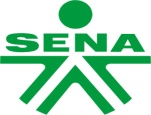    REGIONAL ANTIOQUIA
   PROGRAMA ARTICULACIÓN CON LA EDUCACIÓN MEDIA
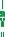    REGIONAL ANTIOQUIA
   PROGRAMA ARTICULACIÓN CON LA EDUCACIÓN MEDIA
   REGIONAL ANTIOQUIA
   PROGRAMA ARTICULACIÓN CON LA EDUCACIÓN MEDIA
   REGIONAL ANTIOQUIA
   PROGRAMA ARTICULACIÓN CON LA EDUCACIÓN MEDIA
   REGIONAL ANTIOQUIA
   PROGRAMA ARTICULACIÓN CON LA EDUCACIÓN MEDIA
   REGIONAL ANTIOQUIA
   PROGRAMA ARTICULACIÓN CON LA EDUCACIÓN MEDIA
   REGIONAL ANTIOQUIA
   PROGRAMA ARTICULACIÓN CON LA EDUCACIÓN MEDIA
   REGIONAL ANTIOQUIA
   PROGRAMA ARTICULACIÓN CON LA EDUCACIÓN MEDIA
   REGIONAL ANTIOQUIA
   PROGRAMA ARTICULACIÓN CON LA EDUCACIÓN MEDIA
CONTENIDOS CURRICULARES DE LA COMPETENCIACONTENIDOS CURRICULARES DE LA COMPETENCIACONTENIDOS CURRICULARES DE LA COMPETENCIACONTENIDOS CURRICULARES DE LA COMPETENCIACONTENIDOS CURRICULARES DE LA COMPETENCIACONTENIDOS CURRICULARES DE LA COMPETENCIACONTENIDOS CURRICULARES DE LA COMPETENCIACONTENIDOS CURRICULARES DE LA COMPETENCIACONTENIDOS CURRICULARES DE LA COMPETENCIACÓDIGOVERSIÓNDENOMINACIÓNDENOMINACIÓNDENOMINACIÓNDENOMINACIÓNDENOMINACIÓNDENOMINACIÓNDENOMINACIÓN280301006LEVANTAR MUROS EN MAMPOSTERIA DE ACUERDO CON NORMAS, PLANOS Y ESPECIFICACIONESLEVANTAR MUROS EN MAMPOSTERIA DE ACUERDO CON NORMAS, PLANOS Y ESPECIFICACIONESLEVANTAR MUROS EN MAMPOSTERIA DE ACUERDO CON NORMAS, PLANOS Y ESPECIFICACIONESLEVANTAR MUROS EN MAMPOSTERIA DE ACUERDO CON NORMAS, PLANOS Y ESPECIFICACIONESLEVANTAR MUROS EN MAMPOSTERIA DE ACUERDO CON NORMAS, PLANOS Y ESPECIFICACIONESLEVANTAR MUROS EN MAMPOSTERIA DE ACUERDO CON NORMAS, PLANOS Y ESPECIFICACIONESLEVANTAR MUROS EN MAMPOSTERIA DE ACUERDO CON NORMAS, PLANOS Y ESPECIFICACIONESRESULTADOS DE APRENDIZAJECONOCIMIENTOS DE CONCEPTOS Y PRINCIPIOSMATERIATEMA (INSTITUCIÓN  EDUCATIVA)GRADOGRADOGRADOGRADODOCENTEModular las piezas de mampostería según los Planos y especificaciones técnicasUtilizar materiales, herramientas y equipos.TecnologíaNormas  de seguridad y Manejo de equipos informáticosTodosTodosTodosTodosMartha Rojas -Gloria Fernández-Viviana López-Gessel FigueroaOperar herramientas y equipos para la construcción de elementos con mampuestos según especificaciones y normas de seguridad vigentesClasificación  y manejo de sobrantes y  desperdicios de acuerdo a normatividad ambiental.TecnologíaManejo  y reutilización de materiales reciclablesTodos Todos Todos Todos Martha Rojas- Gloria Fernández-Viviana López-Gessel FigueroaOperar herramientas y equipos para la construcción de elementos con mampuestos según especificaciones y normas de seguridad vigentesNormas de salud, higiene y seguridad propias de la actividad.TecnologíaNormas  de seguridadTodos Todos Todos Todos Martha Rojas- Gloria Fernández-Viviana López-Gessel FigueroaReplantear muros de acuerdo a Planos y especificacionesUtilizar materiales, herramientas y equipos.TecnologíaMateriales  y herramientasTodos Todos Todos Todos Martha Rojas- Gloria Fernández-Viviana López-Gessel FigueroaReplantear muros de acuerdo a Planos y especificacionesAlistar y proteger el área de trabajo.TecnologíaMateriales  y herramientasTodos Todos Todos Todos Martha Rojas- Gloria Fernández-Viviana López-Gessel FigueroaEntregar actividades de acuerdo con especificaciones establecidasEntregar actividades terminadas.TecnologíaProyectos  tecnológicos Todos Todos Todos TodosMartha Rojas- Gloria Fernández-Viviana López-Gessel FigueroaEntregar actividades de acuerdo con especificaciones establecidasVerificar calidad del producto terminado.TecnologíaProyectos  tecnológicosTodos Todos Todos Todos Martha Rojas- Gloria Fernández-Viviana López-Gessel FigueroaCÓDIGOVERSIÓNDENOMINACIÓNDENOMINACIÓNDENOMINACIÓNDENOMINACIÓNDENOMINACIÓNDENOMINACIÓNDENOMINACIÓN280301006INSTALAR REDES DE ACUERDO CON LAS NORMAS, PLANOS Y ESPECIFICACIONESINSTALAR REDES DE ACUERDO CON LAS NORMAS, PLANOS Y ESPECIFICACIONESINSTALAR REDES DE ACUERDO CON LAS NORMAS, PLANOS Y ESPECIFICACIONESINSTALAR REDES DE ACUERDO CON LAS NORMAS, PLANOS Y ESPECIFICACIONESINSTALAR REDES DE ACUERDO CON LAS NORMAS, PLANOS Y ESPECIFICACIONESINSTALAR REDES DE ACUERDO CON LAS NORMAS, PLANOS Y ESPECIFICACIONESINSTALAR REDES DE ACUERDO CON LAS NORMAS, PLANOS Y ESPECIFICACIONESRESULTADOS DE APRENDIZAJECONOCIMIENTOS DE CONCEPTOS Y PRINCIPIOSMATERIATEMA (INSTITUCIÓN  EDUCATIVA)GRADOGRADODOCENTEDOCENTEDOCENTEInterpretar Planos de instalaciones hidráulicas y sanitarias según proyecto a ejecutarOperaciones básicas matemáticas.TecnologíaOperaciones  básicas ExcelTodos Todos Martha Rojas- Gloria Fernández-Viviana López-Gessel FigueroaMartha Rojas- Gloria Fernández-Viviana López-Gessel FigueroaMartha Rojas- Gloria Fernández-Viviana López-Gessel FigueroaCÓDIGOVERSIÓNDENOMINACIÓNDENOMINACIÓNDENOMINACIÓNDENOMINACIÓNDENOMINACIÓNDENOMINACIÓNDENOMINACIÓN240201500PROMOVER LA INTERACCIÓN IDÓNEA CONSIGO MISMO, CON LOS DEMÁS Y CON LA NATURALEZA EN LOS CONTEXTOS LABORAL Y SOCIALPROMOVER LA INTERACCIÓN IDÓNEA CONSIGO MISMO, CON LOS DEMÁS Y CON LA NATURALEZA EN LOS CONTEXTOS LABORAL Y SOCIALPROMOVER LA INTERACCIÓN IDÓNEA CONSIGO MISMO, CON LOS DEMÁS Y CON LA NATURALEZA EN LOS CONTEXTOS LABORAL Y SOCIALPROMOVER LA INTERACCIÓN IDÓNEA CONSIGO MISMO, CON LOS DEMÁS Y CON LA NATURALEZA EN LOS CONTEXTOS LABORAL Y SOCIALPROMOVER LA INTERACCIÓN IDÓNEA CONSIGO MISMO, CON LOS DEMÁS Y CON LA NATURALEZA EN LOS CONTEXTOS LABORAL Y SOCIALPROMOVER LA INTERACCIÓN IDÓNEA CONSIGO MISMO, CON LOS DEMÁS Y CON LA NATURALEZA EN LOS CONTEXTOS LABORAL Y SOCIALPROMOVER LA INTERACCIÓN IDÓNEA CONSIGO MISMO, CON LOS DEMÁS Y CON LA NATURALEZA EN LOS CONTEXTOS LABORAL Y SOCIALRESULTADOS DE APRENDIZAJECONOCIMIENTOS DE CONCEPTOS Y PRINCIPIOSMATERIATEMA (INSTITUCIÓN  EDUCATIVA)TEMA (INSTITUCIÓN  EDUCATIVA)GRADOGRADODOCENTEDOCENTE24020150012Gestionar la información de acuerdo con los procedimientos establecidos y con las tecnologías de la información y la comunicación disponibles. INFORMÁTICATeoría:
• Paquete de Office (Word, Excel, PowerPoint)TecnologíaManejo básico de OfficeManejo básico de OfficeTodos Todos Martha Rojas- Gloria Fernández-Viviana López-Gessel FigueroaMartha Rojas- Gloria Fernández-Viviana López-Gessel Figueroa• Líneas tecnológicas: Conceptos, tipos (Tecnologías de la información y la comunicación, diseño, producción y transformación, materiales y herramientas, cliente).• Blog• Redes sociales• Animaciones• Logos• ForosTecnologíaManejo de las TICManejo de las TICTodos Todos Martha Rojas- Gloria Fernández-Viviana López-Gessel FigueroaMartha Rojas- Gloria Fernández-Viviana López-Gessel FigueroaConceptual y práctica orientada a la idea y Plan de negocios    Emprendimiento Plan de negocioPlan de negocioTodos Todos Martha Rojas- Gloria Fernández-Viviana López-Gessel FigueroaMartha Rojas- Gloria Fernández-Viviana López-Gessel FigueroaConceptual y práctica orientada a la idea y Plan de negocios    Emprendimiento Plan de negocioPlan de negocioTodos Todos Martha Rojas- Gloria Fernández-Viviana López-Gessel FigueroaMartha Rojas- Gloria Fernández-Viviana López-Gessel FigueroaConceptual y práctica orientada a la idea y Plan de negocios    Emprendimiento Plan de negocioPlan de negocioTodos Todos Martha Rojas- Gloria Fernández-Viviana López-Gessel FigueroaMartha Rojas- Gloria Fernández-Viviana López-Gessel Figueroa•Office: Word (trabajo de proyecto media) Excel (datos estadísticos avanzados, funciones, tablas dinámicas) PowerPoint) exposicionesTecnología -EmprendimientoPlan de negocioPlan de negocioTodos Todos Martha Rojas- Gloria Fernández-Viviana López-Gessel FigueroaMartha Rojas- Gloria Fernández-Viviana López-Gessel Figueroa•Office: Word (trabajo de proyecto media) Excel (datos estadísticos avanzados, funciones, tablas dinámicas) PowerPoint) exposicionesTecnología -EmprendimientoPlan de negocioPlan de negocioTodos Todos Martha Rojas- Gloria Fernández-Viviana López-Gessel FigueroaMartha Rojas- Gloria Fernández-Viviana López-Gessel Figueroa•Office: Word (trabajo de proyecto media) Excel (datos estadísticos avanzados, funciones, tablas dinámicas) PowerPoint) exposicionesTecnología -EmprendimientoPlan de negocioPlan de negocioTodos Todos Martha Rojas- Gloria Fernández-Viviana López-Gessel FigueroaMartha Rojas- Gloria Fernández-Viviana López-Gessel Figueroa•Office: Word (trabajo de proyecto media) Excel (datos estadísticos avanzados, funciones, tablas dinámicas) PowerPoint) exposicionesTecnología -EmprendimientoPlan de negocioPlan de negocioTodos Todos Martha Rojas- Gloria Fernández-Viviana López-Gessel FigueroaMartha Rojas- Gloria Fernández-Viviana López-Gessel Figueroa•Office: Word (trabajo de proyecto media) Excel (datos estadísticos avanzados, funciones, tablas dinámicas) PowerPoint) exposicionesTecnología -EmprendimientoPlan de negocioPlan de negocioTodos Todos Martha Rojas- Gloria Fernández-Viviana López-Gessel FigueroaMartha Rojas- Gloria Fernández-Viviana López-Gessel Figueroa• Líneas tecnológicas: (Tics Redes sociales,  Web 1.0, 2.0, 3.0).Tecnología -EmprendimientoPlan de negocioPlan de negocioTodos Todos Martha Rojas- Gloria Fernández-Viviana López-Gessel FigueroaMartha Rojas- Gloria Fernández-Viviana López-Gessel Figueroa• Logo-PublisherTecnología -EmprendimientoPlan de negocioPlan de negocioTodos Todos Martha Rojas- Gloria Fernández-Viviana López-Gessel FigueroaMartha Rojas- Gloria Fernández-Viviana López-Gessel Figueroa• Desarrolla correo electrónicoTecnología -EmprendimientoPlan de negocioPlan de negocioTodos Todos Martha Rojas-Gloria Fernández-Viviana López -Gessel FigueroaMartha Rojas-Gloria Fernández-Viviana López -Gessel Figueroa• Blog (concepto, comienza a montar idea de negocios) Orientado al Plan de negocios• Redes sociales (Jimdo, Webnode, otros)• Blog (Plan de negocios)• PrezziTecnología -EmprendimientoPlan de negocioPlan de negocioTodos Todos Martha Rojas- Gloria Fernández-Viviana López-Gessel FigueroaMartha Rojas- Gloria Fernández-Viviana López-Gessel Figueroa• Blog (concepto, comienza a montar idea de negocios) Orientado al Plan de negocios• Redes sociales (Jimdo, Webnode, otros)• Blog (Plan de negocios)• PrezziTecnología -EmprendimientoPlan de negocioPlan de negocioTodos Todos Martha Rojas- Gloria Fernández-Viviana López-Gessel FigueroaMartha Rojas- Gloria Fernández-Viviana López-Gessel Figueroa• Blog (concepto, comienza a montar idea de negocios) Orientado al Plan de negocios• Redes sociales (Jimdo, Webnode, otros)• Blog (Plan de negocios)• PrezziTecnología -EmprendimientoPlan de negocioPlan de negocioTodos Todos Martha Rojas- Gloria Fernández-Viviana López -Gessel FigueroaMartha Rojas- Gloria Fernández-Viviana López -Gessel Figueroa24020150005. Desarrollar procesos comunicativos eficaces y asertivos dentro de criterios de racionalidad que posibiliten la convivencia, el establecimiento de acuerdos, la construcción colectiva del conocimiento y la resolución de problemas de carácter productivo y socialCriticidad.
• Resolución de problemas: Argumentación, criterios de solución. alternativas creativas, lógicas y coherentesTecnología-EmprendimientoPlan de negocio-proyectos tecnológicosPlan de negocio-proyectos tecnológicosTodos Todos Martha Rojas- Gloria Fernández-Viviana López-Gessel FigueroaMartha Rojas- Gloria Fernández-Viviana López-Gessel Figueroa24020150005. Desarrollar procesos comunicativos eficaces y asertivos dentro de criterios de racionalidad que posibiliten la convivencia, el establecimiento de acuerdos, la construcción colectiva del conocimiento y la resolución de problemas de carácter productivo y social• Comunicación: Conceptos, proceso, componentes y funciones tipos, características, comunicación asertiva.Tecnología-EmprendimientoPlan de negocio-proyectos tecnológicosPlan de negocio-proyectos tecnológicosTodos Todos Martha Rojas- Gloria Fernández-Viviana López-Gessel FigueroaMartha Rojas- Gloria Fernández-Viviana López-Gessel Figueroa24020150005. Desarrollar procesos comunicativos eficaces y asertivos dentro de criterios de racionalidad que posibiliten la convivencia, el establecimiento de acuerdos, la construcción colectiva del conocimiento y la resolución de problemas de carácter productivo y social• Comunicación Verbal
• Comunicación No Verbal Proxémica, No verbal ParalingüísticaTecnología-EmprendimientoPlan de negocio-proyectos tecnológicosPlan de negocio-proyectos tecnológicosTodos Todos Martha Rojas- Gloria Fernández-Viviana López-Gessel FigueroaMartha Rojas- Gloria Fernández-Viviana López-Gessel Figueroa24020150005. Desarrollar procesos comunicativos eficaces y asertivos dentro de criterios de racionalidad que posibiliten la convivencia, el establecimiento de acuerdos, la construcción colectiva del conocimiento y la resolución de problemas de carácter productivo y social• Hoja de vida• Pensamiento críticoTecnologíaProyecto de vidaProyecto de vida1111Martha Rojas- Gloria Fernández-Viviana López -Gessel FigueroaMartha Rojas- Gloria Fernández-Viviana López -Gessel Figueroa24020150005. Desarrollar procesos comunicativos eficaces y asertivos dentro de criterios de racionalidad que posibiliten la convivencia, el establecimiento de acuerdos, la construcción colectiva del conocimiento y la resolución de problemas de carácter productivo y social• Redacción, OrtografíaTecnologíaProyecto  tecnológicos y Manejo de officeProyecto  tecnológicos y Manejo de officeTodos Todos Martha Rojas- Gloria Fernández-Viviana López -Gessel FigueroaMartha Rojas- Gloria Fernández-Viviana López -Gessel Figueroa24020150005. Desarrollar procesos comunicativos eficaces y asertivos dentro de criterios de racionalidad que posibiliten la convivencia, el establecimiento de acuerdos, la construcción colectiva del conocimiento y la resolución de problemas de carácter productivo y social NTC 1486 y/o APA24020150005. Desarrollar procesos comunicativos eficaces y asertivos dentro de criterios de racionalidad que posibiliten la convivencia, el establecimiento de acuerdos, la construcción colectiva del conocimiento y la resolución de problemas de carácter productivo y social• Técnicas de comunicación oral y escritaTecnología-Proyecto  tecnológicosProyecto  tecnológicosTodos Todos Martha Rojas- Gloria Fernández-Viviana López -Gessel FigueroaMartha Rojas- Gloria Fernández-Viviana López -Gessel Figueroa24020150005. Desarrollar procesos comunicativos eficaces y asertivos dentro de criterios de racionalidad que posibiliten la convivencia, el establecimiento de acuerdos, la construcción colectiva del conocimiento y la resolución de problemas de carácter productivo y social• EntrevistaTecnología-Proyecto  de vidaProyecto  de vida1111Martha Rojas- Gloria Fernández-Viviana López-Gessel FigueroaMartha Rojas- Gloria Fernández-Viviana López-Gessel Figueroa24020150002. Asumir actitudes críticas, argumentativas y propositivas en función de la resolución de problemas de carácter productivo y social.• Sensibilización al EmprendimientoEmprendimientoDefiniciones-marco jurídicoDefiniciones-marco jurídicoTodos Todos Martha Rojas- Gloria Fernández-Viviana López-Gessel FigueroaMartha Rojas- Gloria Fernández-Viviana López-Gessel Figueroa24020150002. Asumir actitudes críticas, argumentativas y propositivas en función de la resolución de problemas de carácter productivo y social.• Sensibilización al EmprendimientoEmprendimientoDefiniciones-marco jurídicoDefiniciones-marco jurídicoTodos Todos Martha Rojas- Gloria Fernández-Viviana López-Gessel FigueroaMartha Rojas- Gloria Fernández-Viviana López-Gessel Figueroa24020150002. Asumir actitudes críticas, argumentativas y propositivas en función de la resolución de problemas de carácter productivo y social.• LiderazgoEmprendimientodefiniciones-definiciones-Todos Todos Martha Rojas- Gloria Fernández-Viviana López-Gessel FigueroaMartha Rojas- Gloria Fernández-Viviana López-Gessel Figueroa24020150002. Asumir actitudes críticas, argumentativas y propositivas en función de la resolución de problemas de carácter productivo y social.• Contexto nacional e internacionalEmprendimientodefiniciones-definiciones-Todos Todos Martha Rojas- Gloria Fernández-Viviana López-Gessel FigueroaMartha Rojas- Gloria Fernández-Viviana López-Gessel Figueroa24020150002. Asumir actitudes críticas, argumentativas y propositivas en función de la resolución de problemas de carácter productivo y social. • Ideas de negocioEmprendimientoDefiniciones y proyectoDefiniciones y proyectoTodos Todos Martha Rojas- Gloria Fernández-Viviana López-Gessel FigueroaMartha Rojas- Gloria Fernández-Viviana López-Gessel Figueroa24020150002. Asumir actitudes críticas, argumentativas y propositivas en función de la resolución de problemas de carácter productivo y social.• Globalización: conceptos, políticas para la globalizaciónEmprendimientoDefiniciones Definiciones Todos Todos Martha Rojas- Gloria Fernández-Viviana López-Gessel FigueroaMartha Rojas- Gloria Fernández-Viviana López-Gessel Figueroa24020150002. Asumir actitudes críticas, argumentativas y propositivas en función de la resolución de problemas de carácter productivo y social.• Contexto Social y productivo en el mundo, el país, el departamento y/o municipio y la región: Características, oportunidades.EmprendimientoDefiniciones Definiciones Martha Rojas- Gloria Fernández-Viviana López-Gessel FigueroaMartha Rojas- Gloria Fernández-Viviana López-Gessel Figueroa24020150002. Asumir actitudes críticas, argumentativas y propositivas en función de la resolución de problemas de carácter productivo y social.• Sector productivo: Conceptos, tipos, características, actores y dinámicas de organización,  las políticas, las leyes, los Planes, situación actual y prospectivaEmprendimientoDefiniciones Definiciones Todos Todos Martha Rojas- Gloria Fernández-Viviana López-Gessel FigueroaMartha Rojas- Gloria Fernández-Viviana López-Gessel Figueroa24020150002. Asumir actitudes críticas, argumentativas y propositivas en función de la resolución de problemas de carácter productivo y social.• Entorno laboral: definición, descripción, función, características, procedimientos, requerimientos
• Normas y Leyes: Conceptos, características, tipos,EmprendimientoDefiniciones Definiciones Todos Todos Martha Rojas- Gloria Fernández-Viviana López-Gessel FigueroaMartha Rojas- Gloria Fernández-Viviana López-Gessel Figueroa24020150002. Asumir actitudes críticas, argumentativas y propositivas en función de la resolución de problemas de carácter productivo y social.• Emprendimiento: Concepto, ventajas, características del emprendedor.EmprendimientoDefiniciones Definiciones Todos Todos Martha Rojas- Gloria Fernández-Viviana López-Gessel FigueroaMartha Rojas- Gloria Fernández-Viviana López-Gessel Figueroa24020150002. Asumir actitudes críticas, argumentativas y propositivas en función de la resolución de problemas de carácter productivo y social.• Emprendimiento: Concepto, ventajas, características del emprendedor.EmprendimientoDefiniciones Definiciones Todos Todos Martha Rojas- Gloria Fernández-Viviana López-Gessel FigueroaMartha Rojas- Gloria Fernández-Viviana López-Gessel Figueroa24020150002. Asumir actitudes críticas, argumentativas y propositivas en función de la resolución de problemas de carácter productivo y social.• Conceptos de público y privadoEmprendimientoDefiniciones Definiciones Todos Todos Martha Rojas- Gloria Fernández-Viviana López-Gessel FigueroaMartha Rojas- Gloria Fernández-Viviana López-Gessel Figueroa24020150002. Asumir actitudes críticas, argumentativas y propositivas en función de la resolución de problemas de carácter productivo y social.• Conceptos de público y privadoEmprendimientoDefiniciones Definiciones Todos Todos Martha Rojas- Gloria Fernández-Viviana López-Gessel FigueroaMartha Rojas- Gloria Fernández-Viviana López-Gessel Figueroa24020150002. Asumir actitudes críticas, argumentativas y propositivas en función de la resolución de problemas de carácter productivo y social.• Formulación Plan de negocios (componente de mercadeo, producción, financiero y administrativo)EmprendimientoDefiniciones y proyectoDefiniciones y proyectoTodos Todos Martha Rojas- Gloria Fernández-Viviana López-Gessel FigueroaMartha Rojas- Gloria Fernández-Viviana López-Gessel Figueroa24020150003. Generar procesos autónomos y de trabajo colaborativo permanentes, fortaleciendo el equilibrio de los componentes racionales y emocionales orientados hacia el Desarrollo Humano Integral• Trabajo en EquipoTecnología-EmprendimientoProyectos  tecnológicosProyectos  tecnológicosTodos Todos Martha Rojas- Gloria Fernández-Viviana López-Gessel FigueroaMartha Rojas- Gloria Fernández-Viviana López-Gessel Figueroa24020150003. Generar procesos autónomos y de trabajo colaborativo permanentes, fortaleciendo el equilibrio de los componentes racionales y emocionales orientados hacia el Desarrollo Humano Integral• Trabajo colaborativoTecnología-EmprendimientoProyectos  tecnológicosProyectos  tecnológicosTodos Todos Martha Rojas- Gloria Fernández-Viviana López-Gessel FigueroaMartha Rojas- Gloria Fernández-Viviana López-Gessel Figueroa24020150004. Redimensionar permanentemente su Proyecto de Vida de acuerdo con las circunstancias del contexto y con visión prospectiva.• Proyecto de VidaEmprendimientoProyecto  de vidaProyecto  de vidaTodosTodosMartha Rojas- Gloria Fernández-Viviana López-Gessel FigueroaMartha Rojas- Gloria Fernández-Viviana López-Gessel Figueroa24020150006. Asumir responsablemente los criterios de preservación y conservación del Medio Ambiente y de Desarrollo Sostenible, en el ejercicio de su desempeño laboral y social.• Recursos renovables y no renovablesTecnologíaEnergía y medioambienteEnergía y medioambienteTodos Todos Martha Rojas- Gloria Fernández-Viviana López-Gessel FigueroaMartha Rojas- Gloria Fernández-Viviana López-Gessel Figueroa24020150006. Asumir responsablemente los criterios de preservación y conservación del Medio Ambiente y de Desarrollo Sostenible, en el ejercicio de su desempeño laboral y social.• Conceptos: Ecología, Medio Ambiente.TecnologíaEnergía y medioambienteEnergía y medioambienteTodos Todos Martha Rojas- Gloria Fernández-Viviana López-Gessel FigueroaMartha Rojas- Gloria Fernández-Viviana López-Gessel Figueroa24020150006. Asumir responsablemente los criterios de preservación y conservación del Medio Ambiente y de Desarrollo Sostenible, en el ejercicio de su desempeño laboral y social.• Desarrollo SostenibleTecnologíaEnergía y medioambienteEnergía y medioambienteTodos Todos Martha Rojas- Gloria Fernández-Viviana López-Gessel FigueroaMartha Rojas- Gloria Fernández-Viviana López-Gessel Figueroa24020150006. Asumir responsablemente los criterios de preservación y conservación del Medio Ambiente y de Desarrollo Sostenible, en el ejercicio de su desempeño laboral y social.• Utilización de Tecnologías más LimpiasTecnologíaEnergía y medioambienteEnergía y medioambienteTodos Todos Martha Rojas- Gloria Fernández-Viviana López-Gessel FigueroaMartha Rojas- Gloria Fernández-Viviana López-Gessel Figueroa24020150006. Asumir responsablemente los criterios de preservación y conservación del Medio Ambiente y de Desarrollo Sostenible, en el ejercicio de su desempeño laboral y social.• Desarrollo a Escala Humana• Residuos: Disposición, normas de clasificación
• Problemas ambientalesTecnologíaEnergía y medioambienteEnergía y medioambienteTodosTodosMartha Rojas- Gloria Fernández-Viviana López-Gessel FigueroaMartha Rojas- Gloria Fernández-Viviana López-Gessel Figueroa